Postępowanie o udzielenie zamówienia prowadzone jest w trybie nieograniczonym na podstawie                   art. 132 ustawy z dnia 11 września 2019 r.  - Prawo zamówień publicznych oraz zgodnie z wymogami określonymi w niniejszej Specyfikacji Warunków Zamówienia, zwanej dalej „SWZ”.Wspólny Słownik Zamówień (CPV):       część I:  30211100-2 – komputery osobiste,  część II:  30211100-2 – komputery osobiste,część III: 30232100-5 – drukarki i plotery,część IV: 30232100-5 – drukarki i plotery,    część V:  30232100-5 – drukarki i plotery,część VI: 30213100-5 – komputery przenośne,część VII: 33195100-4 – monitory,część VIII: 38652100-1 – projektory,część IX: 38652100-1 – projektory,część X: 42962000-7 - urządzenia drukujące i graficzne,część XI: 48822000-6 – serwery komputerowe,część XII: 30213100-5 – komputery przenośne,część XIII: 48771000-3 – pakiety oprogramowania użytkowego ogólnego,część XIV: 48771000-3 – pakiety oprogramowania użytkowego ogólnego,część XV: 48771000-3 – pakiety oprogramowania użytkowego ogólnegoPrzedmiotem zamówienia jest dostawa do siedziby Zamawiającego sprzętu komputerowego i oprogramowania (załącznik nr 2 do SWZ). Zamawiający informuje, że podstawą do wstępu cudzoziemców na teren Akademii przed przystąpieniem do realizacji umowy jest otrzymanie pozwolenia jednorazowego na wjazd w wyniku uzyskania pozytywnej opinii Dyrektora Zarządu Operacyjnego Służby Kontrwywiadu Wojskowego poprzez Szefa Agencji Bezpieczeństwa Wewnętrznego lub otrzymanie jednorazowego pozwolenia wydanego przez Dowództwo Generalne Rodzajów Sił Zbrojonych (wymóg uzyskania zgody SKW zgodnie z zasadami wynikającymi z decyzji nr 19/MON Ministra Obrony Narodowej z dnia 24.01.2017r. w sprawie organizowania współpracy międzynarodowej w resorcie obrony narodowej (Dz. Urz. MON poz. 18). Zamawiający zastrzega, że procedura wyrażenia zgody na realizację umowy przez pracowników nie posiadających obywatelstwa polskiego może potrwać około miesiąca. 
Z powyższego Wykonawcy nie przysługują żadne roszczenia związane ze zmianą terminu wykonania przedmiotu zamówienia. Wykonawca przed przystąpieniem do realizacji Umowy zapozna się z procedurami wstępu na teren Akademii obowiązujących u Zamawiającego. Zamawiający nie przewiduje przedmiotowych środków dowodowych.Termin realizacji zamówienia: przewidywany termin realizacji zamówienia do dnia 30 dni liczonych od dnia podpisania UmowyZ postępowania o udzielenie zamówienia wyklucza się z zastrzeżeniem art. 110 ust. 2 ustawy Prawo zamówień publicznych, Wykonawcę̨:będącego osobą fizyczną, którego prawomocnie skazano za przestępstwo:udziału w zorganizowanej grupie przestępczej albo związku mającym na celu popełnienie przestępstwa lub przestępstwa skarbowego, o którym mowa w art. 258 Kodeksu karnego,handlu ludźmi, o którym mowa w art. 189a Kodeksu karnego, którym mowa w art. 228–230a, art. 250a Kodeksu karnego lub w art. 46 lub art. 48 ustawy z dnia 25 czerwca 2010 r. o sporcie,finansowania przestępstwa o charakterze terrorystycznym, o którym mowa w art. 165a Kodeksu karnego, lub przestępstwo udaremniania lub utrudniania stwierdzenia przestępnego pochodzenia pieniędzy lub ukrywania ich pochodzenia, o którym mowa w art. 299 Kodeksu karnego,charakterze terrorystycznym, o którym mowa w art. 115 § 20 Kodeksu karnego, lub mające na celu popełnienie tego przestępstwa,powierzenia wykonywania pracy małoletniemu cudzoziemcowi, o którym mowa w art. 9 ust. 2 ustawy z dnia 15 czerwca 2012 r. o skutkach powierzania wykonywania pracy cudzoziemcom przebywającym wbrew przepisom na terytorium Rzeczypospolitej Polskiej (Dz. U. poz. 769),przeciwko obrotowi gospodarczemu, o których mowa w art. 296–307 Kodeksu karnego, przestępstwo oszustwa, o którym mowa w art. 286 Kodeksu karnego, przestępstwo przeciwko wiarygodności dokumentów, o których mowa w art. 270–277d Kodeksu karnego, lub przestępstwo skarbowe,którym mowa w art. 9 ust. 1 i 3 lub art. 10 ustawy z dnia 15 czerwca 2012 r. o skutkach powierzania wykonywania pracy cudzoziemcom przebywającym wbrew przepisom na terytorium Rzeczypospolitej Polskiej – lub za odpowiedni czyn zabroniony określony w przepisach prawa obcego;jeżeli urzędującego członka jego organu zarządzającego lub nadzorczego, wspólnika spółki                   w spółce jawnej lub partnerskiej albo komplementariusza w spółce komandytowej lub komandytowo-akcyjnej lub prokurenta prawomocnie skazano za przestępstwo, o którym mowa w pkt 1.1;wobec którego wydano prawomocny wyrok sadu lub ostateczną decyzję administracyjną                           o zaleganiu z uiszczeniem podatków, opłat lub składek na ubezpieczenie społeczne lub zdrowotne, chyba ze Wykonawca odpowiednio przed upływem terminu do składania wniosków o dopuszczenie do udziału w postepowaniu albo przed upływem terminu składania ofert dokonał płatności należnych podatków, opłat lub składek na ubezpieczenie społeczne lub zdrowotne wraz z odsetkami lub grzywnami lub zawarł wiążące porozumienie w sprawie spłaty tych należności;wobec którego prawomocnie orzeczono zakaz ubiegania się̨ o zamówienia publiczne;jeżeli Zamawiający może stwierdzić́, na podstawie wiarygodnych przesłanek, że Wykonawca zawarł z innymi Wykonawcami porozumienie mające na celu zakłócenie konkurencji, w szczególności jeżeli należąc do tej samej grupy kapitałowej w rozumieniu ustawy z dnia 16 lutego 2007 r. o ochronie konkurencji i konsumentów, złożyli odrębne oferty, oferty częściowe lub wnioski o dopuszczenie do udziału w postepowaniu, chyba że wykażą̨, że przygotowali te oferty lub wnioski niezależnie od siebie;jeżeli, w przypadkach, o których mowa w art. 85 ust. 1 pzp, doszło do zakłócenia konkurencji wynikającego z wcześniejszego zaangażowania tego Wykonawcy lub podmiotu, który należy                        z wykonawcą do tej samej grupy kapitałowej w rozumieniu ustawy z dnia 16 lutego 2007 r. o ochronie konkurencji i konsumentów, chyba że spowodowane tym zakłócenie konkurencji może być́ wyeliminowane w inny sposób niż̇ przez wykluczenie Wykonawcy z udziału w postępowaniu o udzielenie zamówienia.Wykonawca może zostać wykluczony przez Zamawiającego na każdym etapie postępowania                     o udzielenie zamówienia (art. 110 ust. 1 ustawy Prawo zamówień publicznych).O udzielenie zamówienia mogą ubiegać się Wykonawcy, którzy spełniają warunki udziału                       w postępowaniu dotyczące:zdolności do występowania w obrocie gospodarczymOpis spełnienia warunku:Zamawiający odstępuje od opisu sposobu dokonywania oceny spełnienia warunków w tym zakresie. Zamawiający nie dokona oceny spełnienia warunków udziału w postępowaniu.uprawnień do prowadzenia określonej działalności gospodarczej lub zawodowej,                            o ile wynika to z odrębnych przepisówOpis spełnienia warunku: Zamawiający odstępuje od opisu sposobu dokonywania oceny spełnienia warunków w tym zakresie. Zamawiający nie dokona oceny spełnienia warunków udziału w postępowaniusytuacji ekonomicznej lub finansowejOpis spełnienia warunku:Zamawiający odstępuje od opisu sposobu dokonywania oceny spełnienia warunków w tym zakresie. Zamawiający nie dokona oceny spełnienia warunków udziału w postępowaniu.zdolności technicznej lub zawodowej	Opis spełnienia warunku:Zamawiający odstępuje od opisu sposobu dokonywania oceny spełnienia warunków w tym zakresie. Zamawiający nie dokona oceny spełnienia warunków udziału w postępowaniu.Oświadczenie o niepodleganiu wykluczeniu i spełnianiu warunków udziału w postępowaniu składane są na formularzu jednolitego europejskiego dokumentu zamówienia, w skrócie „JEDZ”, sporządzonym zgodnie ze wzorem standardowego formularza określonego w rozporządzeniu wykonawczym Komisji (UE) 2016/7 z dnia 5 stycznia 2016 r. ustanawiającym standardowy formularz jednolitego europejskiego dokumentu zamówienia (Dz. Urz. UE L 3 z 06.01.2016, str. 16).W przypadku wspólnego ubiegania się o zamówienie przez Wykonawców, JEDZ składa każdy z Wykonawców1.Sporządzając oświadczenie JEDZ można skorzystać z nieodpłatnego narzędzia wspierającego Zamawiających i Wykonawców w stosowaniu standardowego formularza JEDZ w wersji elektronicznej, udostępnionego przez Urząd Zamówień Publicznych pod adresem http://espd.uzp.gov.pl/.Postępowanie prowadzone jest w języku polskim w formie elektronicznej za pośrednictwem platformy zakupowej (dalej jako „Platforma”) pod adresem: https://platformazakupowa.pl/W celu skrócenia czasu udzielenia odpowiedzi na pytania preferuje się, aby komunikacja między Zamawiającym a Wykonawcami, w tym wszelkie oświadczenia, wnioski, zawiadomienia oraz informacje, przekazywane były w formie elektronicznej za pośrednictwem platformazakupowa.pl                       i formularza „Wyślij wiadomość do Zamawiającego”. Za datę przekazania (wpływu) oświadczeń, wniosków, zawiadomień oraz informacji przyjmuje się datę ich przesłania za pośrednictwem platformazakupowa.pl poprzez kliknięcie przycisku  „Wyślij wiadomość do Zamawiającego”, po których pojawi się komunikat, że wiadomość została wysłana do Zamawiającego.Zamawiający będzie przekazywał wykonawcom informacje w formie elektronicznej za pośrednictwem platformazakupowa.pl. Informacje dotyczące odpowiedzi na pytania, zmiany specyfikacji, zmiany terminu składania i otwarcia ofert Zamawiający będzie zamieszczał na platformie w sekcji “Komunikaty”. Korespondencja, której zgodnie z obowiązującymi przepisami adresatem jest konkretny Wykonawca, będzie przekazywana w formie elektronicznej za pośrednictwem platformazakupowa.pl do konkretnego Wykonawcy.Wykonawca jako podmiot profesjonalny ma obowiązek sprawdzania komunikatów i wiadomości bezpośrednio na platformazakupowa.pl przesłanych przez Zamawiającego, gdyż system powiadomień może ulec awarii lub powiadomienie może trafić do folderu SPAM.Zamawiający, zgodnie z art. 67 ustawy Prawo Zamówień Publicznych, określa  wymagania techniczne i organizacyjne sporządzania, wysyłania i odbierania korespondencji elektronicznej, tj.:stały dostęp do sieci Internet o gwarantowanej przepustowości nie mniejszej niż 512 kb/s,komputer klasy PC lub MAC o następującej konfiguracji: pamięć RAM min. 2 GB, procesor Intel Pentium IV 2 GHZ lub nowszy, jeden z systemów operacyjnych - MS Windows wersja 7, Mac Os x 10.4, Linux, lub ich nowsze wersje,zainstalowana dowolna przeglądarka internetowa, w przypadku Internet Explorer minimalnie wersja 10.0, włączona obsługa JavaScript,zainstalowany program Adobe Acrobat Reader lub inny obsługujący format plików .pdf,Platformazakupowa.pl działa według standardu przyjętego w komunikacji sieciowej - kodowanie UTF8,Oznaczenie czasu odbioru danych przez platformę zakupową stanowi datę oraz dokładny czas (hh:mm:ss) generowany wg. czasu lokalnego serwera synchronizowanego z zegarem Głównego Urzędu Miar.Wykonawca, przystępując do niniejszego postępowania o udzielenie zamówienia publicznego:akceptuje warunki korzystania z platformazakupowa.pl określone w Regulaminie zamieszczonym na stronie internetowej pod linkiem  w zakładce „Regulamin" oraz uznaje go za wiążący,zapoznał i stosuje się do Instrukcji składania ofert/wniosków dostępnej pod linkiem. Zamawiający nie ponosi odpowiedzialności za złożenie oferty w sposób niezgodny                            z Instrukcją korzystania z platformazakupowa.pl, w szczególności za sytuację, gdy Zamawiający zapozna się z treścią oferty przed upływem terminu otwarcia ofert (np. złożenie oferty w zakładce „Wyślij wiadomość do Zamawiającego”).Taka oferta zostanie uznana przez Zamawiającego za ofertę handlową i nie będzie brana pod uwagę w przedmiotowym postępowaniu ponieważ nie został spełniony obowiązek określony w art. 221 Ustawy Prawo Zamówień Publicznych.Zamawiający informuje, że instrukcje korzystania z platformazakupowa.pl dotyczące 
w szczególności logowania, składania wniosków o wyjaśnienie treści SWZ, składania ofert oraz innych czynności podejmowanych w niniejszym postępowaniu przy użyciu platformazakupowa.pl znajdują się w zakładce „Instrukcje dla Wykonawców" na stronie internetowej pod adresem: https://platformazakupowa.pl/strona/45-instrukcjeZamawiający nie przewiduje sposobu komunikowania się z Wykonawcami w inny sposób niż przy użyciu środków komunikacji elektronicznej, wskazanych w SWZ.Nie dotyczy.Wykonawca jest związany złożoną ofertą od dnia upływu terminu składania ofert do dnia 06.09.2021r. W przypadku gdy wybór najkorzystniejszej oferty nie nastąpi przed upływem terminu związania ofertą określonego w SWZ, Zamawiający przed upływem terminu związania ofertą zwraca się jednokrotnie do Wykonawców o wyrażenie zgody na przedłużenie tego terminu o wskazywany przez niego okres, nie dłuższy niż 60 dni.Przedłużenie terminu związania ofertą, o którym mowa w ust. 2, wymaga złożenia przez Wykonawcę pisemnego  oświadczenia o wyrażeniu zgody na przedłużenie terminu związania ofertą.Oferta, wniosek oraz przedmiotowe środki dowodowe (jeżeli były wymagane) składane elektronicznie muszą zostać podpisane elektronicznym kwalifikowanym podpisem w przypadku zamówień o wartości równej lub przekraczającej progi unijne. W procesie składania oferty, wniosku w tym przedmiotowych środków dowodowych na platformie,  kwalifikowany podpis elektroniczny Wykonawca może złożyć bezpośrednio na dokumencie, który następnie przesyła do systemu przez platformazakupowa.pl oraz dodatkowo dla całego pakietu dokumentów w kroku 2 Formularza składania oferty lub wniosku (po kliknięciu w przycisk Przejdź do podsumowania).Poświadczenia za zgodność z oryginałem dokonuje odpowiednio Wykonawca, podmiot, na którego zdolnościach lub sytuacji polega Wykonawca, Wykonawcy wspólnie ubiegający się 
o udzielenie zamówienia publicznego albo podwykonawca, w zakresie dokumentów, które każdego z nich dotyczą. Poprzez oryginał należy rozumieć dokument podpisany kwalifikowanym podpisem elektronicznym przez osobę/osoby upoważnioną/upoważnione. Poświadczenie za zgodność z oryginałem następuje w formie elektronicznej podpisane kwalifikowanym podpisem elektronicznym przez osobę/osoby upoważnioną/upoważnione. Oferta musi być:sporządzona na podstawie załączników niniejszej SWZ w języku polskim,złożona przy użyciu środków komunikacji elektronicznej tzn. za pośrednictwem platformazakupowa.pl,podpisana kwalifikowanym podpisem elektronicznym przez osobę/osoby upoważnioną/upoważnione.Podpisy kwalifikowane wykorzystywane przez wykonawców do podpisywania wszelkich plików muszą spełniać “Rozporządzenie Parlamentu Europejskiego i Rady w sprawie identyfikacji elektronicznej i usług zaufania w odniesieniu do transakcji elektronicznych na rynku wewnętrznym (eIDAS) (UE) nr 910/2014 - od 1 lipca 2016 roku”.W przypadku wykorzystania formatu podpisu XAdES zewnętrzny Zamawiający wymaga dołączenia odpowiedniej ilości plików, czyli podpisywanych plików z danymi oraz plików XAdES.Zgodnie z art. 18 ust. 3 ustawy Prawo zamówień publicznych, nie ujawnia się informacji stanowiących tajemnicę przedsiębiorstwa, w rozumieniu przepisów o zwalczaniu nieuczciwej konkurencji, jeżeli Wykonawca, wraz z przekazaniem takich informacji, zastrzegł, że nie mogą być one udostępniane oraz wykazał, że zastrzeżone informacje stanowią tajemnicę przedsiębiorstwa. Wykonawca nie może zastrzec informacji, o których mowa w art. 222 ust. 5 ustawy Prawo zamówień publicznych. Na platformie w formularzu składania oferty znajduje się miejsce wyznaczone do dołączenia części oferty stanowiącej tajemnicę przedsiębiorstwa.Wykonawca, za pośrednictwem platformazakupowa.pl może przed upływem terminu do składania ofert zmienić lub wycofać ofertę. Sposób dokonywania zmiany lub wycofania oferty zamieszczono w instrukcji zamieszczonej na stronie internetowej pod adresem:https://platformazakupowa.pl/strona/45-instrukcjeKażdy z wykonawców może złożyć tylko jedną ofertę. Złożenie większej liczby ofert lub oferty zawierającej propozycje wariantowe spowoduje, że podlegać będzie odrzuceniu.Ceny oferty muszą zawierać wszystkie koszty, jakie musi ponieść Wykonawca, aby zrealizować zamówienie z najwyższą starannością oraz ewentualne rabaty.Dokumenty i oświadczenia składane przez Wykonawcę muszą być w języku polskim, chyba że 
w SWZ dopuszczono inaczej. W przypadku  załączenia dokumentów sporządzonych w innym języku niż dopuszczony, Wykonawca zobowiązany jest załączyć tłumaczenie na język polski.Opatrzenie pliku zawierającego skompresowane dane kwalifikowanym podpisem elektronicznym jest jednoznaczne z podpisaniem oryginału dokumentu, z wyjątkiem kopii poświadczonych odpowiednio przez innego Wykonawcę ubiegającego się wspólnie z nim o udzielenie zamówienia, przez podmiot, na którego zdolnościach lub sytuacji polega Wykonawca, albo przez Podwykonawcę.Maksymalny rozmiar jednego pliku przesyłanego za pośrednictwem dedykowanych formularzy do: złożenia, zmiany, wycofania oferty wynosi 150 MB natomiast przy komunikacji wielkość pliku to maksymalnie 500 MB.Formaty plików wykorzystywanych przez wykonawców powinny być zgodne                                             z “OBWIESZCZENIEM PREZESA RADY MINISTRÓW z dnia 9 listopada 2017 r. w sprawie ogłoszenia jednolitego tekstu rozporządzenia Rady Ministrów w sprawie Krajowych Ram Interoperacyjności, minimalnych wymagań dla rejestrów publicznych i wymiany informacji                         w postaci elektronicznej oraz minimalnych wymagań dla systemów teleinformatycznych”.Zalecenia:Zamawiający rekomenduje wykorzystanie formatów: .pdf .doc .xls .jpg (.jpeg) ze szczególnym wskazaniem na .pdfW celu ewentualnej kompresji danych Zamawiający rekomenduje wykorzystanie jednego 
z formatów:.zip .7ZWśród formatów powszechnych a NIE występujących w rozporządzeniu występują: .rar .gif .bmp .numbers .pages. Dokumenty złożone w takich plikach zostaną uznane za złożone nieskutecznie.Ze względu na niskie ryzyko naruszenia integralności pliku oraz łatwiejszą weryfikację podpisu, Zamawiający zaleca, w miarę możliwości, przekonwertowanie plików składających się na ofertę na format .pdf  i opatrzenie ich podpisem kwalifikowanym PAdES. Pliki w innych formatach niż PDF zaleca się opatrzyć zewnętrznym podpisem XAdES. Wykonawca powinien pamiętać, aby plik z podpisem przekazywać łącznie z dokumentem podpisywanym.Zamawiający zaleca aby w przypadku podpisywania pliku przez kilka osób, stosować podpisy tego samego rodzaju.. Zamawiający zaleca, aby Wykonawca z odpowiednim wyprzedzeniem przetestował możliwość prawidłowego wykorzystania wybranej metody podpisania plików oferty.Komunikacja z Wykonawcami odbywała się tylko na Platformie za pośrednictwem formularza “Wyślij wiadomość do Zamawiającego”, nie za pośrednictwem adresu email.Osobą składającą ofertę powinna być osoba kontaktowa podawana w dokumentacji.Ofertę należy przygotować z należytą starannością dla podmiotu ubiegającego się                                         o udzielenie zamówienia publicznego i zachowaniem odpowiedniego odstępu czasu do zakończenia przyjmowania ofert/wniosków. Sugerujemy złożenie oferty na kilka godzin przed terminem składania ofert/wniosków.Podczas podpisywania plików zaleca się stosowanie algorytmu skrótu SHA2 zamiast SHA1.  Jeśli Wykonawca pakuje dokumenty np. w plik ZIP zalecamy wcześniejsze podpisanie każdego ze skompresowanych plików. Zamawiający rekomenduje wykorzystanie podpisu z kwalifikowanym znacznikiem czasu.Zamawiający zaleca aby nie wprowadzać jakichkolwiek zmian w plikach po podpisaniu ich podpisem kwalifikowanym. Może to skutkować naruszeniem integralności plików co równoważne będzie z koniecznością odrzucenia oferty w postępowaniu.Dokumenty stanowiące ofertę, które należy złożyć:Formularz ofertowy- sporządzony według wzoru (załącznik 1)Pełnomocnictwo upoważniające do złożenia oferty, o ile ofertę składa pełnomocnik;Pełnomocnictwo dla pełnomocnika do reprezentowania w postępowaniu Wykonawców wspólnie ubiegających się o udzielenie zamówienia - dotyczy ofert składanych przez Wykonawców wspólnie ubiegających się o udzielenie zamówienia;Oświadczenie RODO - sporządzone według wzoru (załącznik nr 5).Dokumenty i oświadczenia, które Wykonawca będzie zobowiązany złożyć na wezwanie Zamawiającego, którego oferta została najwyżej oceniona. Zamawiający wezwie wykonawcę,  do złożenia w wyznaczonym terminie, nie krótszym niż 10 dni od dnia wezwania, aktualnych na dzień złożenia oświadczenia o braku podstaw do wykluczenia i następujących podmiotowych środków dowodowych:JEDZOświadczenie o przynależności bądź braku przynależności do grupy kapitałowej (załącznik nr 4).Oferta, JEDZ w postępowaniu muszą być złożone w oryginale.Zamawiający zaleca ponumerowanie stron oferty.Pełnomocnictwo do złożenia oferty musi być złożone w oryginale w takiej samej formie, jak składana oferta (t.j. w formie elektronicznej lub postaci elektronicznej opatrzonej kwalifikowanym podpisem elektronicznym). Dopuszcza się także złożenie elektronicznej kopii (skanu) pełnomocnictwa sporządzonego uprzednio w formie pisemnej, w formie elektronicznego poświadczenia sporządzonego stosownie do art. 97 § 2 ustawy z dnia 14 lutego 1991 r. - Prawo   o notariacie, które to poświadczenie notariusz opatruje kwalifikowanym podpisem elektronicznym, bądź też poprzez opatrzenie skanu pełnomocnictwa sporządzonego uprzednio w formie pisemnej kwalifikowanym podpisem, podpisem zaufanym lub podpisem osobistym mocodawcy. Elektroniczna kopia pełnomocnictwa nie może być uwierzytelniona przez upełnomocnionego.Oferty składane wspólnie (konsorcjum, spółka cywilna itp.)Wykonawcy mogą wspólnie ubiegać się o udzielenie zamówienia. Wykonawcy składający ofertę wspólną ustanawiają pełnomocnika do reprezentowania ich                  w postępowaniu o udzielenie zamówienia albo reprezentowania w postępowaniu i zawarcia umowy.Do oferty wspólnej Wykonawcy dołączają pełnomocnictwo. Pełnomocnik pozostaje w kontakcie z Zamawiającym w toku postępowania i do niego Zamawiający kieruje informacje, korespondencję, itp.Oferta wspólna, składana przez dwóch lub więcej Wykonawców, powinna spełniać następujące wymagania:oferta wspólna powinna być sporządzona zgodnie z SWZ;sposób składania dokumentów w ofercie wspólnej:dokumenty, dotyczące własnej firmy, takie jak np.: JEDZ składa każdy z Wykonawców składających ofertę wspólną we własnym imieniu;dokumenty wspólne takie jak np.: formularz ofertowy, formularz cenowy, dokumenty podmiotowe i przedmiotowe składa pełnomocnik Wykonawców w imieniu wszystkich Wykonawców składających ofertę wspólną;kopie dokumentów dotyczących każdego z Wykonawców składających ofertę wspólną muszą być poświadczone za zgodność z oryginałem przez osobę lub osoby upoważnione do reprezentowania tych Wykonawców.Przed podpisaniem umowy (w przypadku wygrania postępowania) Wykonawcy składający ofertę wspólną będą mieli obowiązek przedstawić Zamawiającemu umowę konsorcjum, zawierającą, co najmniej:zobowiązanie do realizacji wspólnego przedsięwzięcia gospodarczego obejmującego swoim zakresem realizację przedmiotu zamówienia,określenie zakresu działania poszczególnych stron umowy,czas obowiązywania umowy, który nie może być krótszy, niż okres obejmujący realizację zamówienia oraz czas trwania gwarancji jakości i rękojmi.Ofertę wraz z wymaganymi dokumentami należy umieścić na platformazakupowa.pl pod adresem: https://platformazakupowa.pl/ w myśl Ustawy na stronie internetowej prowadzonego postępowania  do dnia 07.06.2021r. o godz. 09:00Do oferty należy dołączyć wszystkie wymagane w SWZ dokumenty.Po wypełnieniu Formularza składania oferty lub wniosku i dołączenia  wszystkich wymaganych załączników należy kliknąć przycisk „Przejdź do podsumowania”.Oferta lub wniosek składana elektronicznie musi zostać podpisana elektronicznym podpisem kwalifikowanym. W procesie składania oferty za pośrednictwem platformazakupowa.pl, Wykonawca powinien złożyć podpis bezpośrednio na dokumentach przesłanych za pośrednictwem platformazakupowa.pl. Zalecamy stosowanie podpisu na każdym załączonym pliku osobno, w szczególności wskazanych w art. 63 ust. 1 oraz ust. 2 ustawy Prawo zamówień publicznych, gdzie zaznaczono, iż oferty, wnioski o dopuszczenie do udziału w postępowaniu oraz oświadczenie, o którym mowa w art. 125 ust. 1 tej ustawy sporządza się, pod rygorem nieważności, w postaci lub formie elektronicznej i opatruje się odpowiednio w odniesieniu do wartości postępowania kwalifikowanym podpisem elektronicznym.Za datę złożenia oferty przyjmuje się datę jej przekazania w systemie (platformie) w drugim kroku składania oferty poprzez kliknięcie przycisku “Złóż ofertę” i wyświetlenie się komunikatu, że oferta została zaszyfrowana i złożona.Szczegółowa instrukcja dla Wykonawców dotycząca złożenia, zmiany i wycofania oferty znajduje się na stronie internetowej pod adresem:  https://platformazakupowa.pl/strona/45-instrukcjeWykonawca po upływie terminu do składania ofert nie może wycofać złożonej oferty.Otwarcie ofert nastąpi niezwłocznie po upływie terminu składania ofert, tj. 07.06.2021r. o godz. 09:15 Jeżeli otwarcie ofert następuje przy użyciu systemu teleinformatycznego, w przypadku awarii tego systemu, która powoduje brak możliwości otwarcia ofert w terminie określonym przez Zamawiającego, otwarcie ofert następuje niezwłocznie po usunięciu awarii.Zamawiający poinformuje o zmianie terminu otwarcia ofert na stronie internetowej prowadzonego postępowania. Zamawiający, najpóźniej przed otwarciem ofert, udostępnia na stronie internetowej prowadzonego postępowania informację o kwocie, jaką zamierza przeznaczyć na sfinansowanie zamówienia.Otwarcie ofert jest niejawne.Zamawiający, niezwłocznie po otwarciu ofert, udostępnia na stronie internetowej prowadzonego postępowania informacje o:1) nazwach albo imionach i nazwiskach oraz siedzibach lub miejscach prowadzonej działalności gospodarczej albo miejscach zamieszkania wykonawców, których oferty zostały otwarte;2) cenach lub kosztach zawartych w ofertach.Informacja zostanie opublikowana na stronie postępowania na platformazakupowa.pl w sekcji ,,Komunikaty” .W przypadku ofert, które podlegają negocjacjom, Zamawiający udostępnia informacje, o których mowa w ust. 6 pkt 2, niezwłocznie po otwarciu ofert ostatecznych albo unieważnieniu postępowania.Zgodnie z Ustawą Prawo Zamówień Publicznych Zamawiający nie ma obowiązku przeprowadzania jawnej sesji z otwarcia ofert, z udziałem wykonawców lub transmitowania sesji otwarcia za pośrednictwem elektronicznych narzędzi do przekazu wideo on-line a ma jedynie takie uprawnienie.Cena oferty musi uwzględniać wszystkie zobowiązania wynikające z umowy, tj. wszystkie koszty            i składniki związane z wykonaniem zamówienia oraz warunkami SWZ i uwzględniać cały zakres przedmiotu zamówienia (w tym podatki i narzuty). Cena oferty uwzględnia wszystkie zobowiązania, musi być podana w PLN cyfrowo i słownie, z wyodrębnieniem należnego podatku VAT - jeżeli występuje.Cenę należy określić z dokładnością do dwóch miejsc po przecinku. Kwoty wykazane w ofercie zaokrągla się do pełnych groszy, przy czym końcówki poniżej 0,5 grosza pomija się, a końcówki 0,5 grosza i wyższe zaokrągla się do 1 grosza.Cena ustalona przez Wykonawcę zostanie ustalona na okres ważności umowy i nie będzie podlegała zmianom.Cenę za wykonanie przedmiotu zamówienia należy wpisać do  „Formularza ofertowego” stanowiącego załącznik do niniejszej specyfikacji warunków zamówienia.Wynagrodzenie za przedmiot umowy jest wynagrodzeniem ryczałtowym.Przy wyborze oferty Zamawiający będzie się kierował następującymi kryteriami:Część I-XIICena – 95%Sposób przyznania punktów w kryterium                                 Cn / Cb x 100 x  95% = ilość punktówOkres gwarancji – 5%                           Sposób przyznania punktów w kryterium „okres gwarancji” Gb / Gmax x 100 x 5% = ilość punktów  Część XIII - XVKomisja przetargowa oceni oferty sumując punkty uzyskane z poszczególnych kryteriów.Ocenie będą podlegać wyłącznie oferty nie podlegające odrzuceniu.Za najkorzystniejszą zostanie uznana oferta z najwyższą liczbą punktów.W sytuacji, gdy Zamawiający nie będzie mógł dokonać wyboru najkorzystniejszej oferty ze względu na to, że zostały złożone oferty o takiej samej ilości punktów, wezwie on Wykonawców, którzy złożyli te oferty, do złożenia w terminie określonym przez Zamawiającego ofert dodatkowych zawierających nową cenę. Wykonawcy, składając oferty dodatkowe, nie mogą zaoferować cen wyższych niż zaoferowane w uprzednio złożonych przez nich ofertach.W toku badania i oceny ofert Zamawiający może żądać od Wykonawców wyjaśnień dotyczących treści złożonych przez nich ofert lub innych składanych dokumentów lub oświadczeń. Wykonawcy są zobowiązani do przedstawienia wyjaśnień w terminie wskazanym przez Zamawiającego.Zamawiający wybiera najkorzystniejszą ofertę w  terminie związania z ofertą określonym                         w SWZ.Jeżeli termin związania ofertą upłynie przed wyborem najkorzystniejszej oferty, Zamawiający wezwie Wykonawcę̨, którego oferta otrzymała najwyższą ocenę̨, do wyrażenia, w wyznaczonym przez Zamawiającego terminie, pisemnej zgody na wybór jego oferty.W przypadku braku zgody, o której mowa w ust. 7, oferta podlega odrzuceniu, a Zamawiający zwraca się o wyrażenie takiej zgody do kolejnego Wykonawcy, którego oferta została najwyżej oceniona, chyba że zachodzą̨ przesłanki do unieważnienia postępowania.Zamawiający zawiera umowę̨ w sprawie zamówienia publicznego, z uwzględnieniem art. 577 ustawy Prawo zamówień publicznych, w terminie nie krótszym niż 10 dni od dnia przesłania zawiadomienia o wyborze najkorzystniejszej oferty, jeżeli zawiadomienie to zostało przesłane przy użyciu środków komunikacji elektronicznej, albo 15 dni, jeżeli zostało przesłane w inny sposób.Zamawiający może zawrzeć umowę w sprawie zamówienia publicznego przed upływem terminu, o którym mowa w ust. 1, jeżeli w postępowaniu o udzielenie zamówienia złożono tylko jedną ofertę̨.Wykonawca, którego oferta została wybrana jako najkorzystniejsza, zostanie poinformowany przez Zamawiającego o miejscu i terminie podpisania umowy.Wykonawca, o którym mowa w ust. 1, ma obowiązek zawrzeć umowę w sprawie zamówienia na warunkach określonych w projektowanych postanowieniach umowy, które stanowią załącznik  do SWZ. Umowa zostanie uzupełniona o zapisy wynikające ze złożonej oferty.Przed podpisaniem umowy Wykonawcy wspólnie ubiegający się o udzielenie zamówienia 
(w przypadku wyboru ich oferty jako najkorzystniejszej) przedstawią Zamawiającemu umowę regulującą współpracę tych Wykonawców.Jeżeli Wykonawca, którego oferta została wybrana jako najkorzystniejsza, uchyla się od zawarcia umowy w sprawie zamówienia publicznego Zamawiający może dokonać ponownego badania 
i oceny ofert spośród ofert pozostałych w postępowaniu Wykonawców albo unieważnić postepowanie.Zamawiający wymaga, aby wybrany Wykonawca zawarł z nim umowę na warunkach określonych w projekcie umowy stanowiącym załącznik nr 3 do SWZ.Zamawiający zastrzega sobie, iż ostateczna treść umowy w stosunku do projektu umowy może ulec zmianie, jednakże wyłącznie w przypadku, gdy zmiana ta nie jest istotna w rozumieniu art. 454 ustawy Prawo Zamówień Publicznych i w zakresie przewidzianym w treści projektu umowy, zgodnie z art. 455 ust. 1 ustawy Prawo Zamówień Publicznych..Zamawiający, zgodnie z art. 455 ust. 1 ustawy Prawo Zamówień Publicznych, przewiduje możliwość dokonania zmian postanowień zawartej umowy w sprawie zamówienia publicznego, 
w sposób i na warunkach określonych w projekcie umowy.Środki ochrony prawnej przysługują Wykonawcy, jeżeli ma lub miał interes w uzyskaniu zamówieniá oraz poniósł lub może ponieść  szkodę w wyniku naruszenia przez Zamawiającego przepisów pzp.2.	Odwołanie przysługuje na:2.1.	niezgodna z przepisami ustawy czynność Zamawiającego, podjętą w postepowanių o udzielenie zamówienia, w tym na projektowane postanowienie umowy; 2.2.	zaniechanie czynnoścí w postepowanių o udzielenie zamówienia, do której Zamawiający był obowiązany̨ na podstawie ustawy;2.3.  zaniechanie przeprowadzenia postępowania o udzielenie zamówienia lub zorganizowania konkursu na podstawie ustawy, mimo że zamawiający był do tego obowiązany.3.	Odwołanie wnosi się do Prezesa Krajowej Izby Odwoławczej w formie pisemnej albo w formie elektronicznej albo w postaci elektronicznej opatrzone podpisem zaufanym.4.	Na orzeczenie Krajowej Izby Odwoławczej oraz postanowienie Prezesa Krajowej Izby Odwoławczej, o któryḿ mowa w art. 519 ust. 1 pzp, stronom oraz uczestnikom postepowanią odwoławczego przysługuje skarga do sadu.̨ Skargę̨ wnosi się do Sadų Okręgowego w Warszawie za pośrednictwem Prezesa Krajowej Izby Odwoławczej.5.	Szczegółowe informacje dotyczące środków ochrony prawnej określone są w Dziale IX ustawy Prawo zamówień publicznych - „Środki ochrony prawnej”.Zamawiający przewiduje podstawy wykluczenia, o których mowa w art. 109 ust. 1 ustawy Prawo zamówień publicznych. Stosownie do treści art. 109 ust. 2 ustawy PZP, Zamawiający wykluczy z postępowania Wykonawcę:który naruszył obowiązki dotyczące płatności podatków, opłat lub składek na ubezpieczenia społeczne lub zdrowotne, z wyjątkiem przypadku, o którym mowa w art. 108 ust. 1 pkt 3 ustawy PZP, chyba że wykonawca przed upływem terminu składania ofert dokonał płatności należnych podatków, opłat lub składek na ubezpieczenia społeczne lub zdrowotne wraz z odsetkami lub grzywnami lub zawarł wiążące porozumienie w sprawie spłaty tych należności;w stosunku do którego otwarto likwidację, ogłoszono upadłość, którego aktywami zarządza likwidator lub sąd, zawarł układ z wierzycielami, którego działalność gospodarcza jest zawieszona albo znajduje się on w innej tego rodzaju sytuacji wynikającej z podobnej procedury przewidzianej w przepisach miejsca wszczęcia tej procedury;który w sposób zawiniony poważnie naruszył obowiązki zawodowe, co podważa jego uczciwość, w szczególności gdy wykonawca w wyniku zamierzonego działania lub rażącego niedbalstwa nie wykonał lub nienależycie wykonał zamówienie, co zamawiający jest w stanie wykazać za pomocą stosownych dowodów;który, z przyczyn leżących po jego stronie, w znacznym stopniu lub zakresie nie wykonał lub nienależycie wykonał albo długotrwale nienależycie wykonywał istotne zobowiązanie wynikające z wcześniejszej umowy w sprawie zamówienia publicznego lub umowy koncesji, co doprowadziło do wypowiedzenia lub odstąpienia od umowy, odszkodowania, wykonania zastępczego lub realizacji uprawnień z tytułu rękojmi za wady;który w wyniku zamierzonego działania lub rażącego niedbalstwa wprowadził zamawiającego w błąd przy przedstawianiu informacji, że nie podlega wykluczeniu, spełnia warunki udziału w postępowaniu lub kryteria selekcji, co mogło mieć istotny wpływ na decyzje podejmowane przez zamawiającego w postępowaniu o udzielenie zamówienia, lub który zataił te informacje lub nie jest w stanie przedstawić wymaganych podmiotowych środków dowodowych; który bezprawnie wpływał lub próbował wpływać na czynności zamawiającego lub próbował pozyskać lub pozyskał informacje poufne, mogące dać mu przewagę w postępowaniu o udzielenie zamówienia; który w wyniku lekkomyślności lub niedbalstwa przedstawił informacje wprowadzające w błąd, co mogło mieć istotny wpływ na decyzje podejmowane przez zamawiającego w postępowaniu o udzielenie zamówienia.W przypadkach, o których mowa w ust. 2 pkt 1–4, zamawiający może nie wykluczać wykonawcy, jeżeli wykluczenie byłoby w sposób oczywisty nieproporcjonalne, w szczególności gdy kwota zaległych podatków lub składek na ubezpieczenie społeczne jest niewielka albo sytuacja ekonomiczna lub finansowa wykonawcy, o którym mowa w ust. 2 pkt 2, jest wystarczająca do wykonania zamówienia.Zamawiający dopuszcza możliwość składania ofert częściowych. Wykonawca może złożyć ofertę na piętnaście części zamówienia. Zamawiający przewiduje konieczność złożenia wadium (dowód wniesienia wadiumnależy dołączyć do oferty) w wysokości: Część I – 1 700,00 zł. (słownie: jeden tysiąc siedemset złotych 00/100).Część II – 2 900,00 zł. (słownie: dwa tysiące dziewięćset złotych 00/100). Część VI – 2 900,00 zł. (słownie: dwa tysiące dziewięćset złotych 00/100).Wadium należy wnieść w jednej z form określonych w art. 97 ust. 7 ustawy Pzp. przed upływem terminu składania ofert (zgodnie z art. 97 ust. 5 Pzp).Numer konta: PEKAO Bank Pekao S.A. 19 1240 2933 1111 0010 2946 0480.Zamawiający nie wymaga wniesienie zabezpieczenia należytego wykonania umowy. Zamawiający nie dopuszcza możliwości składania ofert wariantowych.Nie dotyczyZamawiający nie przewiduje możliwości udzielenia zamówień z wolnej ręki o których mowa                            w art. 214 ust. 1 pkt 7 i 8 ustawy Prawo zamówień publicznych.Zamawiający nie wymaga odbycia przez Wykonawcę wizji lokalnej lub sprawdzenia przez niego dokumentów niezbędnych do realizacji zamówienia.Zamawiający nie przewiduje możliwości prowadzenia rozliczeń w walutach obcych.Rozliczenia między Zamawiającym a Wykonawcą będą prowadzone w złotych polskich (PLN).Zamawiający nie przewiduje możliwości udzielenia zaliczek na poczet wykonania zamówienia.Zamawiający przewiduje odwróconą kolejność oceny.Zamawiający nie przewiduje aukcji elektronicznej.Zamawiający nie przewiduje zwrotu kosztów udziału w postępowaniu, z zastrzeżeniem art. 261.Zamawiający nie zastrzega możliwości ubiegania się o udzielenie zamówienia wyłącznie wykonawców, o których mowa w art. 94 ustawy Prawo zamówień publicznych.Nie dotyczy.Zamawiający nie zastrzega możliwości ubiegania się o udzielenie zamówienia wyłącznie wykonawców, o których mowa w art. 94 ustawy Prawo zamówień publicznych.Zamawiający nie zastrzega obowiązku osobistego wykonania przez Wykonawcę kluczowych zadań. Zamawiający nie wymaga złożenia oferty w postaci katalogu elektronicznego. Zgodnie z art. 13 ust. 1 i 2 rozporządzenia Parlamentu Europejskiego i Rady (UE) 2016/679 z dnia 27 kwietnia 2016 r. w sprawie ochrony osób fizycznych w związku z przetwarzaniem danych osobowych i w sprawie swobodnego przepływu takich danych oraz uchylenia dyrektywy 95/46/WE (ogólne rozporządzenie o ochronie danych) (Dz. Urz. UE L 119 z 04.05.2016, str. 1), dalej „RODO”, informuję, że: administratorem Pani/Pana danych osobowych jest /Akademia Marynarki Wojennej im. Bohaterów Westerplatte, ul. Inż. J. Śmidowicza 69, 81-127 Gdynia/;inspektorem ochrony danych osobowych w /nazwa zamawiającego/ jest Pan/Pani / mgr inż. Janusz Gawrych, kontakt: iod@amw.gdynia.pl, 261-262-644/ *;Pani/Pana dane osobowe przetwarzane będą na podstawie art. 6 ust. 1 lit. c RODO 
w celu związanym z postępowaniem o udzielenie zamówienia publicznego 16/ZP/21 prowadzonym w trybie przetargu nieograniczonegoodbiorcami Pani/Pana danych osobowych będą osoby lub podmioty, którym udostępniona zostanie dokumentacja postępowania w oparciu o art. 16 oraz 18 ust.3 Ustawa z dnia 11.09.2019 r. - Prawo zamówień publicznych (Dz. U. z 2019 r. poz. 2019 z późn. zm.), dalej „ustawa Pzp”;  Pani/Pana dane osobowe będą przechowywane, zgodnie z art. 97 ust. 1 ustawy Pzp, przez okres 4 lat od dnia zakończenia postępowania o udzielenie zamówienia, a jeżeli czas trwania umowy przekracza 4 lata, okres przechowywania obejmuje cały czas trwania umowy;obowiązek podania przez Panią/Pana danych osobowych bezpośrednio Pani/Pana dotyczących jest wymogiem ustawowym określonym w przepisach ustawy Pzp, związanym z udziałem 
w postępowaniu o udzielenie zamówienia publicznego; konsekwencje niepodania określonych danych wynikają z ustawy Pzp;  w odniesieniu do Pani/Pana danych osobowych decyzje nie będą podejmowane w sposób zautomatyzowany, stosowanie do art. 22 RODO;posiada Pani/Pan:na podstawie art. 15 RODO prawo dostępu do danych osobowych Pani/Pana dotyczących;na podstawie art. 16 RODO prawo do sprostowania Pani/Pana danych osobowych **;na podstawie art. 18 RODO prawo żądania od administratora ograniczenia przetwarzania danych osobowych z zastrzeżeniem przypadków, o których mowa w art. 18 ust. 2 RODO ***;  prawo do wniesienia skargi do Prezesa Urzędu Ochrony Danych Osobowych, gdy uzna Pani/Pan, że przetwarzanie danych osobowych Pani/Pana dotyczących narusza przepisy RODO;nie przysługuje Pani/Panu:w związku z art. 17 ust. 3 lit. b, d lub e RODO prawo do usunięcia danych osobowych;prawo do przenoszenia danych osobowych, o którym mowa w art. 20 RODO;na podstawie art. 21 RODO prawo sprzeciwu, wobec przetwarzania danych osobowych, gdyż podstawą prawną przetwarzania Pani/Pana danych osobowych jest art. 6 ust. 1 lit. c RODO. ______________________________1)rozporządzenie Parlamentu Europejskiego i Rady (UE) 2016/679 z dnia 27 kwietnia 2016 r. w sprawie ochrony osób fizycznych w związku z przetwarzaniem danych osobowych i w sprawie swobodnego przepływu takich danych oraz uchylenia dyrektywy 95/46/WE (ogólne rozporządzenie o ochronie danych) (Dz. Urz. UE L 119 z 04.05.2016, str. 1).* Wyjaśnienie: skorzystanie z prawa do sprostowania nie może skutkować zmianą wyniku postępowania
o udzielenie zamówienia publicznego ani zmianą postanowień umowy w zakresie niezgodnym z ustawą Pzp oraz nie może naruszać integralności protokołu oraz jego załączników.** Wyjaśnienie: prawo do ograniczenia przetwarzania nie ma zastosowania w odniesieniu do przechowywania, w celu zapewnienia korzystania ze środków ochrony prawnej lub w celu ochrony praw innej osoby fizycznej lub prawnej, lub z uwagi na ważne względy interesu publicznego Unii Europejskiej lub państwa członkowskiego.Załącznik nr 1        Formularz ofertowyZałącznik nr 2        Opis przedmiotu zamówieniaZałącznik nr 3        Projekt umowyZałącznik nr 4        Oświadczenie o grupie kapitałowejZałącznik nr 5        Oświadczenie RODOGdynia, …...04.2021 r. 
Podpisy osób uprawnionychWNIOSKUJĄCY(odpowiedzialny za opis przedmiotu zamówienia, zawarcie i realizację umowy):_________________
 Zbigniew LEWKOWICZUZGODNIONO Z:(Sekcją Zamówień Publicznych w zakresie procedur Prawa zamówień publicznych)___________________Anna PARASIŃSKAUZGODNIONO Z: (Kanclerz AMW)___________________Marek DRYGASZAŁĄCZNIK NR 1                              wypełniony formularz winien być pierwszą stroną ofertyFORMULARZ OFERTOWY WYKONAWCYDANE DOTYCZĄCE WYKONAWCY

Nazwa Wykonawcy (firmy) ................................................................................................................................................
Adres Siedziby Wykonawcy (firmy) ……………………................................................................................................................
Adres do korespondencji………………………………………………………………………………………………Nr telefonu/e-mail  ………............../......................................./........................................

NIP                      ....................................................................................................................

REGON              ..…...............................................................................................................
 oświadczam, że jestem (należy wybrać z listy) mikroprzedsiębiorstwem, małym przedsiębiorstwem, średnim przedsiębiorstwem, jednoosobową działalność gospodarcza, osoba fizyczna nieprowadząca działalności gospodarczej,inny rodzaj.Jednostki centralne komputerów, serwery, monitory, zestawy komputerów stacjonarnych, drukarki, skanery oraz urządzenia do transmisji danych cyfrowych (w tym koncentratory, switche sieciowe, routery i modemy) objęte są „0” stawką VAT zgodnie z art. 83 ust. 1 pkt 26 Ustawy. Zamawiający będzie się ubiegał  o formalną zgodę organu założycielskiego na zakup sprzętu komputerowego   z 0 stawką podatku VAT (część I, II, III, IV, V, VII i XI postępowania) po wyborze najkorzystniejszej oferty. Spowodowane jest to wpisaniem wykonawcy w dokumencie potwierdzającym zastosowanie 0 stawki podatku VAT.Nawiązując do zamówienia ogłoszonego w trybie podstawowym bez negocjacji na: dostawa do siedziby Zamawiającego sprzętu komputerowego i oprogramowania (16/ZP/21)zobowiązuję się wykonać przedmiot zamówienia za cenę:Część Icena netto.......................................................................................................................................PLN 
(słownie: .....................................................................................................................................)podatek VAT...........................................PLN
cena brutto....................................................................................................................................PLN(słownie: .....................................................................................................................................)Udzielam gwarancji ………… miesięcy.Część IIcena netto.......................................................................................................................................PLN 
(słownie: .....................................................................................................................................)podatek VAT...........................................PLN
cena brutto....................................................................................................................................PLN(słownie: .....................................................................................................................................)Udzielam gwarancji ………… miesięcy.Część IIIcena netto.......................................................................................................................................PLN 
(słownie: .....................................................................................................................................)podatek VAT...........................................PLN
cena brutto....................................................................................................................................PLN(słownie: .....................................................................................................................................)Udzielam gwarancji ………… miesięcy.Część IVcena netto.......................................................................................................................................PLN 
(słownie: .....................................................................................................................................)podatek VAT...........................................PLN
cena brutto....................................................................................................................................PLN(słownie: .....................................................................................................................................)Udzielam gwarancji ………… miesięcy.Część Vcena netto.......................................................................................................................................PLN 
(słownie: .....................................................................................................................................)podatek VAT...........................................PLN
cena brutto....................................................................................................................................PLN(słownie: .....................................................................................................................................)Udzielam gwarancji ………… miesięcy.Część VIcena netto.......................................................................................................................................PLN 
(słownie: .....................................................................................................................................)podatek VAT...........................................PLN
cena brutto....................................................................................................................................PLN(słownie: .....................................................................................................................................)Udzielam gwarancji ………… miesięcy.Część VIIcena netto.......................................................................................................................................PLN 
(słownie: .....................................................................................................................................)podatek VAT...........................................PLN
cena brutto....................................................................................................................................PLN(słownie: .....................................................................................................................................)Udzielam gwarancji ………… miesięcy.Część VIIIcena netto.......................................................................................................................................PLN 
(słownie: .....................................................................................................................................)podatek VAT...........................................PLN
cena brutto....................................................................................................................................PLN(słownie: .....................................................................................................................................)Udzielam gwarancji ………… miesięcy.Część IXcena netto.......................................................................................................................................PLN 
(słownie: .....................................................................................................................................)podatek VAT...........................................PLN
cena brutto....................................................................................................................................PLN(słownie: .....................................................................................................................................)Udzielam gwarancji ………… miesięcy.Część Xcena netto.......................................................................................................................................PLN 
(słownie: .....................................................................................................................................)podatek VAT...........................................PLN
cena brutto....................................................................................................................................PLN(słownie: .....................................................................................................................................)Udzielam gwarancji ………… miesięcy.Część XIcena netto.......................................................................................................................................PLN 
(słownie: .....................................................................................................................................)podatek VAT...........................................PLN
cena brutto....................................................................................................................................PLN(słownie: .....................................................................................................................................)Udzielam gwarancji ………… miesięcy.Część XIIcena netto.......................................................................................................................................PLN 
(słownie: .....................................................................................................................................)podatek VAT...........................................PLN
cena brutto....................................................................................................................................PLN(słownie: .....................................................................................................................................)Udzielam gwarancji ………… miesięcy.Część XIIIcena netto.......................................................................................................................................PLN 
(słownie: .....................................................................................................................................)podatek VAT...........................................PLN
cena brutto....................................................................................................................................PLN(słownie: .....................................................................................................................................)Część XIVcena netto.......................................................................................................................................PLN 
(słownie: .....................................................................................................................................)podatek VAT...........................................PLN
cena brutto....................................................................................................................................PLN(słownie: .....................................................................................................................................)Część XVcena netto.......................................................................................................................................PLN 
(słownie: .....................................................................................................................................)podatek VAT...........................................PLN
cena brutto....................................................................................................................................PLN(słownie: .....................................................................................................................................)oświadczamy, że wybór oferty:nie będzie prowadził do powstania u Zamawiającego obowiązku podatkowego zgodnie z przepisami o podatku od towarów i usług.będzie prowadził do powstania u Zamawiającego obowiązku podatkowego zgodnie 
z przepisami o podatku od towarów i usług. Powyższy obowiązek podatkowy będzie dotyczył ……………………………………… (Wpisać nazwę /rodzaj towaru lub usługi, które będą prowadziły do powstania u Zamawiającego obowiązku podatkowego zgodnie z przepisami o podatku od towarów i usług) objętych przedmiotem zamówienia.oświadczamy, że oferujemy przedmiot zamówienia zgodny z wymaganiami i warunkami określonymi przez Zamawiającego w SWZ i potwierdzamy przyjęcie warunków umownych i warunków płatności zawartych w SWZ i we wzorze umowy stanowiącym załącznik do SWZ,oferta liczy ........................ kolejno ponumerowanych kart,Uwaga! Wykonawca zobowiązany jest do wypełnienia miejsc wykropkowanych. ZAŁĄCZNIK NR 2OPIS PRZEDMIOTU ZAMÓWIENIA,Część IZestaw komputerowy nr 1	Zestaw komputerowy nr 2Część IIZestaw komputerowy nr 3Zestaw komputerowy nr 4Część IIIDrukarka laserowa nr 1Drukarka laserowa nr 2Drukarka laserowa nr 3Drukarka igłowaCzęść IVDrukarka 3DCzęść VDrukarka brajlowskaCzęść VITabletLaptop nr 1Laptop nr 2 Laptop nr 3Laptop nr 4Laptop nr 5Laptop nr 6Laptop nr 7Laptop nr 8Laptop nr 9Laptop nr 10Laptop nr 11Laptop nr 12Laptop nr 13Część VIIMonitor nr 1Monitor nr 2Monitor nr 3Monitor nr 4Część VIIIProjektor multimedialnyCzęść IXProjektor nr 1Projektor nr 2Część XUrządzenie wielofunkcyjne nr 1Urządzenie wielofunkcyjne nr 2Urządzenie wielofunkcyjne nr 3Urządzenie wielofunkcyjne nr 4Urządzenie wielofunkcyjne nr 5Część XISerwer Część XIIStanowisko do przetwarzania danych numerycznych i obrazowychWymogi dotyczące gwarancji i serwisu gwarancyjnego oraz pogwarancyjnego.Warunki gwarancji nie mniej niż: 24 miesiące.Serwisowanie sprzętu opiera się na następujących zasadach:podjęcie działań związanych z wykonaniem naprawy gwarancyjnej w ciągu 24 godzin od chwili przyjęcia zgłoszenia z wyłączeniem dni ustawowo wolnych od pracy,realizacji napraw gwarancyjnych w siedzibie Zamawiającego o ile względy technologiczne umożliwiają naprawę w siedzibie Zamawiającego. W przypadku, gdy naprawa w siedzibie Zamawiającego będzie niemożliwa, Wykonawca odbierze uszkodzony sprzęt i dostarczy naprawiony własnym transportem,dostawie sprzętu zastępczego o podobnych parametrach technicznych po 5 dniach od zgłoszenia.Wymagania dotyczące opakowań (dostawy).Przedmiot zamówienia musi być dostarczony w opakowaniach producenta sprzętu,Opakowania muszą być wyraźnie oznaczone tj. musi na nich być naniesiona informacja zawierająca: nazwę urządzenia, oznaczenia sprzętu zawarte w OPZ tj. np. Część X (, urządzenia wielofunkcyjne, poz. 1 – urządzenie wielofunkcyjne nr 1)Przedmiot zamówienia musi być dostarczony przez Wykonawcę do magazynu głównego AMW, pogrupowany   w zestawy.Terminy i forma dostarczenia (dostawy).Dostawa do magazynu głównego AMW obejmujące wniesienie, pogrupowanie Przedmiotu zamówienia zgodnie z opisem zawartym w OPZ, sprawdzenie w obecności magazyniera zgodności Przedmiotu zamówienia z ofertą.   Dostawa musi być zrealizowana w ciągu 30 dni liczonych od dnia podpisania umowy.	ZAŁĄCZNIK NR 3U m o w a  nr  ……/2021(zw. dalej Umową)zawarta w dniu ….........2021r., pomiędzy: Akademią Marynarki Wojennej im. Bohaterów Westerplatte w Gdyni, ul. Śmidowicza 69, 81-127 Gdynia, NIP 586-010-46-93,  REGON 190064136, zwaną w dalszej części Umowy „ZAMAWIAJĄCYM’’, w  imieniu i na rzecz której działa:Rektor - Komendant  - kontradmirał prof. dr hab. Tomasz SZUBRYCHT                      a………………………………….., z siedzibą ……………………………….. przy                             ul. ……………….…… NIP: ……………,  Regon: ………….., KRS lub CEiDG. ……………………… Adres do korespondencji ……………………………………………….                        zwaną w dalszej części Umowy „WYKONAWCĄ”, którą reprezentuje: ……………………. – ……………………..zwanymi dalej łącznie również Stronami, a każdy indywidualnie Stroną, o następującej treści:§ 1W wyniku wyboru oferty Wykonawcy w postępowaniu o udzielenie zamówienia publicznego w trybie przetargu nieograniczonego …../ZP/21 w dniu ……………. Wykonawca przenosi na Zamawiającego prawo własności sprzętu komputerowego, a także udziela licencji na oprogramowanie systemowe (zwane w dalszej części umowy Utworem), zgodnie z załącznikiem - formularzem  ofertowym z dnia ……………2021r., który stanowi integralną część Umowy, a także dokona dostawy powyższego sprzętu, co w dalszej części umowy określane będzie jako Przedmiot umowy, a Zamawiający to prawo odbiera i płaci na rzecz Wykonawcy cenę  określoną  w § 4 umowy.Przeniesienie autorskich praw majątkowych do Utworu obejmuje uprawnienie do nieograniczonego w czasie rozporządzania i korzystania z Utworu w kraju i za granicą, na następujących polach eksploatacji: korzystania z Utworu bez jakichkolwiek ograniczeń,               w tym: wprowadzania i zapisywania w pamięci komputera, instalowanie i deinstalowanie w ramach wszystkich funkcjonalności Utworu w dowolny sposób w ramach nieograniczonej ilość    kopii i stanowisk, przez nieograniczoną ilość użytkowników i osób w ramach organizacji Zamawiającego, Udzielana na mocy niniejszej umowy licencja ma charakter niewyłączny i nie zawiera prawa do udzielania dalszych licencji.§ 2Wykonawca oświadcza, że:Jest uprawniony oraz posiada niezbędne kwalifikacje do pełnej realizacji Przedmiotu Umowy.Przedmiot Umowy jest właściwej jakości, fabrycznie nowy i może być używany bez naruszania praw własności osób trzecich, w tym praw patentowych i praw autorskich.Przedmiot Umowy spełnia normy przewidziane prawem polskim.może rozporządzać prawami autorskimi do Utworu w zakresie niezbędnym do zawarcia                  i wykonywania niniejszej umowy.Korzystanie z Utworu nie narusza majątkowych i osobistych praw autorskich oraz dóbr osobistych osób trzecich.W ramach procedury odbioru związanej z wykonaniem umowy o udzielenie zamówienia publicznego, zamawiający zastrzega sobie prawo weryfikacji czy oprogramowanie                           i powiązane z nim elementy, takie jak certyfikaty/etykiety producenta oprogramowania             dołączone do oprogramowania są oryginalne i licencjonowane zgodnie z prawem.                         W powyższym celu zamawiający może zwrócić się do przedstawicieli producenta danego oprogramowania z prośbą o weryfikację czy oferowane oprogramowanie i materiały do niego dołączone są oryginalne. W przypadku identyfikacji nielicencjonowanego lub                 podrobionego oprogramowania lub jego elementów, w tym podrobionych lub                      przerobionych certyfikatów/etykiet producenta, zamawiający zastrzega sobie prawo do wstrzymania płatności do czasu dostarczenia oprogramowania i certyfikatów/etykiet należycie  licencjonowanych i oryginalnych oraz do odstąpienia od umowy w terminie 14 dni od daty dostawy. Ponadto, powyższe informacje zostaną przekazane właściwym organom w celu wszczęcia stosownych postępowań.Numer rachunku rozliczeniowego wymieniony w § 4 ust. 2 jest rachunkiem bankowym dla którego zgodnie z Rozdziałem 3a ustawy z dnia 29 sierpnia 1997 r. - Prawo Bankowe (t.j. Dz. U. z 2020 r. poz. 1896 z poźn. zm.) prowadzony jest rachunek VAT. (zgodnie                              z oświadczeniem Wykonawcy złożonym w ofercie).Wymieniony w § 5 ust. 2 numer rachunku bankowego:jest zawarty w wykazie, o którym mowa w art. 96 b ust. 3 pkt 13) Ustawy o podatku od towarów i usług (t.j. Dz. U. z 2020 poz. 106 z późn. zm.),jest aktualny, a w przypadku zmiany numeru rachunku bankowego, na który ma być dokonana płatność Wykonawca niezwłocznie (jednak nie później niż w terminie  1 dnia od dnia zaistnienia takiej zmiany) poinformuje Zamawiającego o tym fakcie w formie pisemnej pod rygorem nieważności.Zmiana numeru rachunku bankowego nie wymaga aneksu do Umowy, a jedynie pisemnego (pod rygorem nieważności) powiadomienia Zamawiającego przez Wykonawcę o takiej zmianie, podpisanego zgodnie z zasadami reprezentacji.W przypadku, gdy rachunek bankowy Wykonawcy, na który ma być dokonana płatność nie występuje w wykazie, o którym mowa w art. 96 b ust. 3 pkt 13) Ustawy o podatku od towarów i usług, Zamawiający ma prawo do wstrzymania płatności do dnia, w którym wskazany do płatności rachunek bankowy Wykonawcy pojawi się w tym wykazie, zaś okres wstrzymania się z płatnością nie będzie uznawany za opóźnienie w zapłacie.Jeśli dla numeru rachunku rozliczeniowego wskazanego przez Wykonawcę w § 4 ust. 2, prowadzony jest rachunek VAT to:Zamawiający oświadcza, że będzie realizować płatności za faktury z zastosowaniem mechanizmu podzielonej płatności tzw. split payment. Zapłatę w tym systemie uznaje się za dokonanie płatności w terminie ustalonym w § 4 ust. 2 Umowy.Wykonawca wyraża zgodę na dokonywanie przez Zamawiającego płatności                              w mechanizmie podzielonej płatności tzw. split payment.Mechanizm podzielonej płatności nie będzie wykorzystywany do zapłaty za świadczenia zwolnione lub opodatkowane 0% stawką VAT.Wykonawca zobowiązuje się do umieszczania na wystawianych fakturach adnotacji „mechanizm podzielonej płatności” zgodnie z art. 106e pkt 18a Ustawy o podatku od towarów i usług w przypadku gdy wartość faktury przekracza kwotę określoną w art. 19 pkt 2 ustawy z dnia 6 marca 2018 r. - Prawo przedsiębiorców (t.j. Dz. U. z 2019 r. poz. 1292).Wykonawca zobowiązuje się, że zrekompensuje Zamawiającemu wszelkie negatywne konsekwencje finansowe, w tym z tytułu utraty przez Zamawiającego prawa do odliczenia podatku VAT powstałe w wyniku uchybień ww. warunków lub powstałe w wyniku zaistnienia okoliczności, o których mowa w art. 88 ust. 3a lub art. 96 ust. 9 i 9a ustawy              o VAT, z tytułu ponoszenia przez Zamawiającego odpowiedzialności o której mowa w art . 117ba ustawy z 29 sierpnia 1997 r.- Ordynacja podatkowa (t.j. Dz.U. z 2020 r. poz. 1325 z późn. zm.) oraz z tytułu braku możliwości zaliczenia wydatku do kosztów  podatkowych lub konieczności zmniejszenia kosztów uzyskania przychodów lub zwiększenia przychodów na zasadach określonych w art. 15d ustawy z dnia 15 lutego 1992r. o podatku dochodowym od osób prawnych (t.j. Dz.U. z 2020 r. poz. 1406 z późn. zm.).§ 3Wykonawca dostarczy i przekaże Zamawiającemu Przedmiot Umowy (zgodnie z wymaganiami określonymi w Specyfikacji Istotnych Warunków Zamówienia) przez upoważnionego pracownika Wykonawcy do magazynu Zamawiającego w ciągu 30 dni liczonych od dnia podpisania Umowy.Odbiór Przedmiot Umowy nastąpi na podstawie podpisanego protokołu przekazania. Wykonawca zapłaci Zamawiającemu następujące kary umowne:w przypadku przekroczenia terminu określonego w ust. 1 - wysokości 1% wynagrodzenia umownego za każdy dzień opóźnienia, nie więcej jednak niż 20% wynagrodzenia             umownego,za odstąpienie od Umowy przez Wykonawcę z przyczyn niezależnych od Zamawiającego -  w wysokości 5% wynagrodzenia umownego,za opóźnienie w usunięciu wad przedmiotu zamówienia ujawnionych w okresie gwarancji lub niedostarczenia sprzętu zastępczego w wymaganym terminie w wysokości 5% wartości sprzętu podlegającego naprawie za każdy dzień opóźnienia, nie więcej jednak niż 20% wynagrodzenia umownego,w przypadku naruszenia obowiązku określonego w § 11 Umowy - w wysokości 5%              wynagrodzenia umownego.Łączna maksymalna wysokość kar umownych, których może dochodzić każda ze stron         wynosi ……..… zł.Zamawiający zastrzega sobie prawo potrącenia równowartości naliczonych kar umownych z wynagrodzenia Wykonawcy wynikającego z opłat/y za fakturę/y. Jeżeli szkoda spowodowana niewykonaniem lub nienależytym wykonaniem Umowy przekroczy wartość zastrzeżonych kar umownych, bądź wynika z innych tytułów niż zastrzeżone, Zamawiający zastrzega sobie prawo dochodzenia odszkodowania do pełnej wysokości szkody.§ 4Zamawiający zobowiązuje się zapłacić Wykonawcy za wykonanie Przedmiotu umowy następujące kwoty:za Część I zamówienia - ……… zł.  (słownie ……………………  zł ……/100 gr.)  netto,za Część II zamówienia - ……… zł.  (słownie …………………  zł ……/100 gr.)  netto, za Część III zamówienia - ……… zł.  (słownie …………………  zł ……/100 gr.)  netto,za Część IV zamówienia - ……… zł. (słownie …………………  zł ……/100 gr.)  netto,za Część V zamówienia - ……… zł.  (słownie …………………  zł ……/100 gr.)  netto,za Część VI zamówienia - ……… zł. (słownie …………………  zł ……/100 gr.)  netto,za Część VII zamówienia - ……… zł. (słownie …………………  zł ……/100 gr.) netto,za Część VIII zamówienia - ……… zł. (słownie …………………  zł ……/100 gr.) netto,za Część XI zamówienia - ……… zł. (słownie …………………  zł ……/100 gr.) netto,za Część X zamówienia - ……… zł. (słownie ……………………  zł ……/100 gr.) netto,za Część XI zamówienia - ……… zł. (słownie …………………  zł ……/100 gr.) netto,za Część XII zamówienia - ……… zł. (słownie …………………  zł ……/100 gr.) netto,za Część XIII zamówienia - ……… zł. (słownie …………………  zł ……/100 gr.) netto,za Część XIV zamówienia - ……… zł. (słownie …………………  zł ……/100 gr.) netto,za Część XV zamówienia - ……… zł. (słownie …………………  zł ……/100 gr.) netto.Do kwot określonych w ust. 1 niniejszego paragrafu doliczony zostanie podatek VAT                    w wysokości obowiązującej w dniu zawarcia niniejszej umowy.Jakiekolwiek odwołanie się w niniejszej umowie do wynagrodzenia umownego oznacza całkowite wynagrodzenie brutto, określone w ust. 1 i 2 niniejszego paragrafu.Zapłata nastąpi zgodnie z ofertą przetargową po dostarczeniu sprzętu  i wystawieniu faktury VAT, przelewem w terminie do 30 dni liczonych od daty podpisania protokołu zdawczo-odbiorczego  i otrzymania prawidłowo wystawionej faktury z konta Zamawiającego na konto Wykonawcy w:  ……………………………, przy czym za dzień zapłaty strony Umowy przyjmują datę obciążenia rachunku Zamawiającego.§ 5Wykonawca udziela Zamawiającemu gwarancji jakości przedmiotu umowy zgodnie z dostarczonymi warunkami gwarancji oferty przetargowej, które stanowią integralną część umowy.Zgodnie z dostarczonymi warunkami gwarancji oferty przetargowej jej okres wynosi:odnośnie zestawów komputerowych – ………..miesięcy,odnośnie laptopów - …………… miesięcy,odnośnie serwerów - …………… miesięcy,odnośnie drukarek - …………… miesięcy,odnośnie monitorów - …………… miesięcy,odnośnie urządzeń wielofunkcyjnych - …………… miesięcy,Serwisowanie Przedmiotu Umowy opiera się na następujących zasadach:podjęcie działań związanych z wykonaniem naprawy gwarancyjnej w ciągu 24 godzin od chwili przyjęcia zgłoszenia pocztą elektroniczną lub telefonicznie z wyłączeniem dni ustawowo wolnych od pracy.realizacji napraw gwarancyjnych w siedzibie Zamawiającego o ile względy technologiczne umożliwiają naprawę w siedzibie Zamawiającego. W przypadku, gdy naprawa w siedzibie Zamawiającego będzie niemożliwa, Wykonawca odbierze uszkodzony sprzęt i dostarczy naprawiony własnym transportem. Decyzja o naprawie               w siedzibie Zamawiającego lub poza nią podejmowana jest na podstawie oględzin sprzętu w siedzibie Zamawiającego. Koszty związane z wysłaniem sprzętu do naprawy gwarancyjnej leżą po stronie Wykonawcy.dostawie sprzętu zastępczego o podobnych parametrach technicznych po 5 dniach od zgłoszenia.§ 6Uprawnienia z tytułu rękojmi nie są wyłączone.§ 7Spory wynikłe na tle realizacji niniejszej Umowy będzie rozstrzygał sąd powszechny właściwy dla siedziby Zamawiającego.Wszelkie zmiany Umowy wymagają formy pisemnej i zgody obu stron pod rygorem nieważności.W przypadku rozbieżności pomiędzy zapisami Umowy, a treścią załączników do niej, pierwszeństwo zachowują postanowienia Umowy.§ 8Wykonawca nie może przenieść praw i obowiązków wynikających z niniejszej Umowy na osoby trzecie bez pisemnej zgody Zamawiającego. 	§ 9W sprawach nie uregulowanych niniejszą Umową będą miały zastosowanie odpowiednie przepisy Prawa  zamówień publicznych oraz kodeksu cywilnego.Strony zgodnie oświadczają, że tryb przewidziany w ustawie z dnia 11.09.2019 r. Prawo zamówień publicznych (t.j. Dz.U. z 2019 r. poz. 2019 z późn. zm.) i aktach wykonawczych do tej ustawy został zachowany.§ 10Zakres świadczenia Wykonawcy wynikający z Umowy jest tożsamy z jego zobowiązaniem zawartym w ofercie.Umowa jest nieważna w części wykraczającej poza określenie przedmiotu zamówienia               zawartego w specyfikacji istotnych warunków zamówienia.W razie zaistnienia istotnej zmiany okoliczności powodującej, że wykonanie Umowy nie leży w interesie publicznym, czego nie można było przewidzieć w dniu zawierania Umowy, Zamawiający może odstąpić od Umowy w terminie 30 dni od powzięcia wiadomości o tych okolicznościach. W takim przypadku Wykonawca może żądać wyłącznie wynagrodzenia należnego z tytułu wykonania części Umowy.Zamawiający przewiduje możliwość zmian postanowień zawartej Umowy w stosunku do treści oferty w przypadku gdy wystąpią uzasadnione okoliczności powodujące konieczność zmiany zaoferowanego produktu np.: z powodu wycofania go z produkcji, lub zaprzestania produkcji danego produktu (zakończenia cyklu produkcyjnego danego modelu). Zaistnienie takiej sytuacji musi być udokumentowane – poparte stosownym oświadczeniem producenta. Produkt zamienny nie może cechować się gorszymi parametrami technicznymi, musi być kompatybilny z pozostałymi elementami przedmiotu Umowy oraz nie może powodować podwyższenia ceny Umowy wynikającej z oferty przetargowej.Umowa jest nieważna w przypadku naruszenia postanowień art. 457 Prawa zamówień                publicznych.§ 11W czasie wykonywania niniejszej Umowy oraz w okresie gwarancji (rękojmi), Wykonawca jest zobowiązany do pisemnego powiadamiania Zamawiającego o:zmianie siedziby Wykonawcy,upadłości Wykonawcy,wszczęciu postępowania układowego,ogłoszeniu likwidacji,zawieszeniu działalności,zmianie w zakresie rejestracji działalności Wykonawcy, w terminie trzech dni od zaistnienia powyższych okoliczności pod rygorem obowiązku zapłaty na rzecz Zamawiającego kary umownej opisanej w § 3 niniejszej Umowy.§ 12Umowę sporządzono w trzech jednobrzmiących egzemplarzach, jeden dla Wykonawcy oraz dwa dla Zamawiającego.        Wykonawca 					    		              Zamawiający .......................................		                                                ...........................................ZAŁĄCZNIK NR 4Wykonawca:………………………………….…………………………………..reprezentowany przez:………………………………………………………………………….(imię, nazwisko, stanowisko/podstawa do  reprezentacji)OŚWIADCZENIEO PRZYNALEŻNOŚCI / BRAKU PRZYNALEŻNOŚCI DO GRUPY KAPITAŁOEJ Na potrzeby postępowania o udzielenie zamówienia publicznego
pn. „dostawa do siedziby Zamawiającego sprzętu komputerowego i oprogramowania” numer referencyjny: 16/ZP/21, prowadzonego w trybie przetargu nieograniczonego, na podstawie ustawy z dnia 11 września 2019 r. Prawo zamówień publicznych (t. j. Dz. U. z 2019 r. poz. 2019 ze zm.), oświadczam/y, że:- należę* do tej samej grupy kapitałowej w rozumieniu ustawy z dnia 16 lutego 2007 r. o ochronie konkurencji i konsumentów (Dz. U. z 2019 r. poz. 369, 1571 i 1667), co następujący Wykonawca, który złożył odrębną ofertę, w postępowaniu:……………………………………………………………………………………………………………………………………………………………………………………lub- nie należę * do tej samej grupy kapitałowej w rozumieniu ustawy z dnia 16 lutego 2007 r. o ochronie konkurencji i konsumentów (Dz. U. z 2019 r. poz. 369, 1571 i 1667), co inny Wykonawca, który złożył odrębną ofertę, w postępowaniu.Data, miejscowość oraz podpis(-y):ZAŁĄCZNIK NR 6Oświadczenie wymagane od wykonawcy w zakresie wypełnienia obowiązków informacyjnych wynikających z RODOWykonawca ubiegając się o udzielenie zamówienia publicznego jest zobowiązany do wypełnienia wszystkich obowiązków formalno-prawnych związanych z udziałem 
w postępowaniu. Do obowiązków tych należą m.in. obowiązki wynikające z RODO), 
w szczególności obowiązek informacyjny przewidziany w art. 13 RODO względem osób fizycznych, których dane osobowe dotyczą i od których dane te wykonawca bezpośrednio pozyskał. Jednakże obowiązek informacyjny wynikający z art. 13 RODO nie będzie miał zastosowania, gdy i w zakresie, w jakim osoba fizyczna, której dane dotyczą, dysponuje już tymi informacjami (vide: art. 13 ust. 4).Wykonawca musi wypełnić obowiązek informacyjny wynikający z art. 14 RODO względem osób fizycznych, których dane przekazuje zamawiającemu i których dane pośrednio pozyskał, chyba że ma zastosowanie co najmniej jedno z włączeń, o których mowa w art. 14 ust. 5 RODO.W celu zapewnienia, że wykonawca wypełnił ww. obowiązki informacyjne oraz ochrony prawnie uzasadnionych interesów osoby trzeciej, której dane zostały przekazane 
w związku z udziałem wykonawcy w postępowaniu, wykonawca składa w postępowaniu o udzielenie zamówienia publicznego oświadczenie o wypełnieniu przez niego obowiązków informacyjnych przewidzianych w art. 13 lub art. 14 RODO.Oświadczenie wykonawca składa razem z ofertą.oświadczenie wymagane od wykonawcy w zakresie wypełnienia obowiązków informacyjnych przewidzianych w art. 13 lub art. 14 RODO Oświadczam, że wypełniłem obowiązki informacyjne przewidziane w art. 13 lub art. 14 RODO1) wobec osób fizycznych, od których dane osobowe bezpośrednio lub pośrednio pozyskałem w celu ubiegania się o udzielenie zamówienia publicznego w niniejszym postępowaniu.* W przypadku gdy wykonawca nie przekazuje danych osobowych innych niż bezpośrednio jego dotyczących lub zachodzi wyłączenie stosowania obowiązku informacyjnego, stosownie do art. 13 ust. 4 lub art. 14 ust. 5 RODO treści oświadczenia wykonawca nie składa (usunięcie treści oświadczenia np. przez jego wykreślenie).Sygnatura sprawy:16/ZP/21SPECYFIKACJA  WARUNKÓW  ZAMÓWIENIASPECYFIKACJA  WARUNKÓW  ZAMÓWIENIASPECYFIKACJA  WARUNKÓW  ZAMÓWIENIASPECYFIKACJA  WARUNKÓW  ZAMÓWIENIAZAMAWIAJĄCY: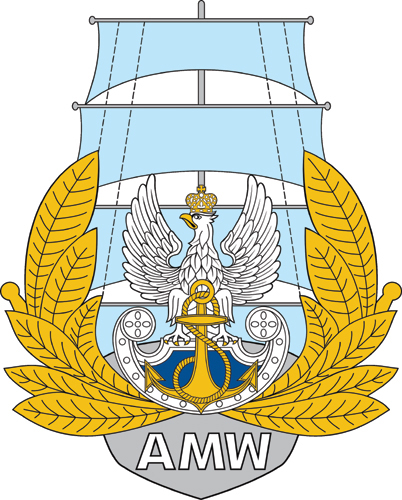 Akademia Marynarki Wojennej im. Bohaterów Westerplatteul. inż. Śmidowicza 6981-127 GDYNIAwww.amw.gdynia.plZAMAWIAJĄCY:Akademia Marynarki Wojennej im. Bohaterów Westerplatteul. inż. Śmidowicza 6981-127 GDYNIAwww.amw.gdynia.plZAMAWIAJĄCY:Akademia Marynarki Wojennej im. Bohaterów Westerplatteul. inż. Śmidowicza 6981-127 GDYNIAwww.amw.gdynia.plZAMAWIAJĄCY:Akademia Marynarki Wojennej im. Bohaterów Westerplatteul. inż. Śmidowicza 6981-127 GDYNIAwww.amw.gdynia.plZAPRASZA DO ZŁOŻENIA OFERTY W POSTĘPOWANIU„Dostawa do siedziby Zamawiającego sprzętu komputerowego i oprogramowania”TRYB UDZIELENIA ZAMÓWIENIA: przetarg nieograniczonyPodstawa prawna: Ustawa z dnia 11.09.2019 r. - Prawo zamówień publicznych(Dz. U. z 2019 r. poz. 2019 z późn. zm.)ZAPRASZA DO ZŁOŻENIA OFERTY W POSTĘPOWANIU„Dostawa do siedziby Zamawiającego sprzętu komputerowego i oprogramowania”TRYB UDZIELENIA ZAMÓWIENIA: przetarg nieograniczonyPodstawa prawna: Ustawa z dnia 11.09.2019 r. - Prawo zamówień publicznych(Dz. U. z 2019 r. poz. 2019 z późn. zm.)ZAPRASZA DO ZŁOŻENIA OFERTY W POSTĘPOWANIU„Dostawa do siedziby Zamawiającego sprzętu komputerowego i oprogramowania”TRYB UDZIELENIA ZAMÓWIENIA: przetarg nieograniczonyPodstawa prawna: Ustawa z dnia 11.09.2019 r. - Prawo zamówień publicznych(Dz. U. z 2019 r. poz. 2019 z późn. zm.)ZAPRASZA DO ZŁOŻENIA OFERTY W POSTĘPOWANIU„Dostawa do siedziby Zamawiającego sprzętu komputerowego i oprogramowania”TRYB UDZIELENIA ZAMÓWIENIA: przetarg nieograniczonyPodstawa prawna: Ustawa z dnia 11.09.2019 r. - Prawo zamówień publicznych(Dz. U. z 2019 r. poz. 2019 z późn. zm.)                                                                                                      ZATWIERDZAM                                                                                                      Rektor-komendant                                                                            Kontradmirał prof. dr hab. Tomasz SZUBRYCHTdnia  …… …………….. 2021 r.Opracowała: Sekcja Zamówień Publicznych                                                                                                      ZATWIERDZAM                                                                                                      Rektor-komendant                                                                            Kontradmirał prof. dr hab. Tomasz SZUBRYCHTdnia  …… …………….. 2021 r.Opracowała: Sekcja Zamówień Publicznych                                                                                                      ZATWIERDZAM                                                                                                      Rektor-komendant                                                                            Kontradmirał prof. dr hab. Tomasz SZUBRYCHTdnia  …… …………….. 2021 r.Opracowała: Sekcja Zamówień Publicznych                                                                                                      ZATWIERDZAM                                                                                                      Rektor-komendant                                                                            Kontradmirał prof. dr hab. Tomasz SZUBRYCHTdnia  …… …………….. 2021 r.Opracowała: Sekcja Zamówień PublicznychROZDZIAŁ 1Nazwa oraz adres Zamawiającego, numer telefonu, adres poczty elektronicznej oraz strony internetowej prowadzonego postępowaniaNazwa oraz adres Zamawiającego, numer telefonu, adres poczty elektronicznej oraz strony internetowej prowadzonego postępowaniaNazwa:Nazwa:Akademia Marynarki Wojennej Adres:Adres:ul. inż. Śmidowicza 6981 – 127 GDYNIANumer telefonu:Numer telefonu:261262537Godziny urzędowania:Godziny urzędowania:od godz. 7.30 do godz. 15.30NIP:NIP:586-010-46-93REGON:REGON:190064136Adres poczty elektronicznej:Adres poczty elektronicznej:przetargi@amw.gdynia.pl Adres strony internetowej:Adres strony internetowej prowadzonego postępowaniaAdres strony internetowej:Adres strony internetowej prowadzonego postępowaniawww.amw.gdynia.plplatforma zakupowahttps://platformazakupowa.pl/Wykonawca zamierzający wziąć udział w postępowaniu o udzielenie zamówienia publicznego, zobowiązany jest  posiadać konto na platformie zakupowej.Zarejestrowanie i utrzymanie konta na platformie zakupowej oraz korzystanie z platformy jest bezpłatne. platforma zakupowahttps://platformazakupowa.pl/Wykonawca zamierzający wziąć udział w postępowaniu o udzielenie zamówienia publicznego, zobowiązany jest  posiadać konto na platformie zakupowej.Zarejestrowanie i utrzymanie konta na platformie zakupowej oraz korzystanie z platformy jest bezpłatne. platforma zakupowahttps://platformazakupowa.pl/Wykonawca zamierzający wziąć udział w postępowaniu o udzielenie zamówienia publicznego, zobowiązany jest  posiadać konto na platformie zakupowej.Zarejestrowanie i utrzymanie konta na platformie zakupowej oraz korzystanie z platformy jest bezpłatne. platforma zakupowahttps://platformazakupowa.pl/ROZDZIAŁ 4Opis przedmiotu zamówieniaROZDZIAŁ 5Informacje o przedmiotowych środkach dowodowychROZDZIAŁ 6Termin wykonania zamówieniaROZDZIAŁ 7Podstawy wykluczenia, o których mowa w art. 108 ust. 1ROZDZIAŁ 8Informacje o warunkach udziału w postępowaniu o udzielenie zamówieniaROZDZIAŁ 9Wykaz podmiotowych środków dowodowychROZDZIAŁ 10Informacja o środkach komunikacji elektronicznej, przy użyciu których Zamawiający będzie komunikował się z Wykonawcami, oraz informacje                  o wymaganiach technicznych i organizacyjnych sporządzania, wysyłania                     i odbierania korespondencji elektronicznejROZDZIAŁ 11Informacja o sposobie komunikowania się Zamawiającego z Wykonawcami w inny sposób niż przy użyciu środków komunikacji elektronicznej 
w przypadku zaistnienia jednej z sytuacji określonych w art. 65 ust. 1, art. 66 i art. 69ROZDZIAŁ 12Wskazanie osób uprawnionych do komunikowania się z WykonawcamiSekcja Zamówień PublicznychAnna PARASIŃSKA, Beata ŁASZCZEWSKA-ADAMCZAK, Rafał FUDALA.Sekcja Zamówień PublicznychAnna PARASIŃSKA, Beata ŁASZCZEWSKA-ADAMCZAK, Rafał FUDALA.Sekcja Zamówień PublicznychAnna PARASIŃSKA, Beata ŁASZCZEWSKA-ADAMCZAK, Rafał FUDALA.ROZDZIAŁ 13Termin związania ofertąROZDZIAŁ 14Opis sposobu przygotowania ofertyROZDZIAŁ 15Sposób oraz termin składania ofertROZDZIAŁ 16Termin otwarcia ofertROZDZIAŁ 17Sposób obliczenia cenyROZDZIAŁ 18Opis kryteriów oceny ofert, wraz z podaniem wag tych kryteriów, i sposobu ocenyLp.KryteriumZnaczenie kryterium (%)Liczba możliwych do uzyskania punktów1. Cena oferty 95do 95 punktów 2. Okres gwarancji 5do 5 punktów    Lp.KryteriumZnaczenie kryterium (%)Liczba możliwych do uzyskania punktów1. Cena oferty 100do 100 punktów ROZDZIAŁ 19Informacje o formalnościach, jakie muszą zostać dopełnione po wyborze oferty w celu zawarcia umowy w sprawie zamówienia publicznegoROZDZIAŁ 20Projektowane postanowienia umowy w sprawie zamówienia publicznego, które zostaną wprowadzone do treści tej umowyROZDZIAŁ 21Pouczenie o środkach ochrony prawnej przysługujących WykonawcyROZDZIAŁ 22Podstawy wykluczenia, o których mowa w art. 109 ust. 1, jeżeli Zamawiający je przewidujeROZDZIAŁ 23Opis części zamówienia, jeżeli Zamawiający dopuszcza składanie ofert częściowychROZDZIAŁ 24Liczba części zamówienia, na którą Wykonawca może złożyć ofertę, lub maksymalna liczbę części, na które zamówienie może zostać udzielone temu samemu Wykonawcy, oraz kryteria lub zasady, mające zastosowanie do ustalenia, które części zamówienia zostaną udzielone jednemu Wykonawcy, w przypadku wyboru jego oferty w większej niż maksymalna liczbie częściROZDZIAŁ 25Wymagania dotyczące wadium, w tym jego kwotę, jeżeli Zamawiający przewiduje obowiązek wniesienia wadiumROZDZIAŁ 26Informacje dotyczące zabezpieczenia należytego wykonania umowy, jeżeli Zamawiający je przewidujeROZDZIAŁ 27Informacje dotyczące ofert wariantowych, w tym informacje o sposobie przedstawiania ofert wariantowych oraz minimalne warunki, jakim muszą odpowiadać oferty wariantowe, jeżeli Zamawiający wymaga lub dopuszcza ich składanieROZDZIAŁ 28Liczba Wykonawców, z którymi zamawiający zawrze umowę ramową, jeżeli zamawiający przewiduje zawarcie umowy ramowej.ROZDZIAŁ 29Informacja o przewidywanych zamówieniach, o których mowa w art. 214 ust. 1 pkt 7 i 8, jeżeli zamawiający przewiduje udzielenie takich zamówieńROZDZIAŁ 30Informacje dotyczące przeprowadzenia przez Wykonawcę wizji lokalnej lub sprawdzenia przez niego dokumentów niezbędnych do realizacji zamówienia, o których mowa w art. 131 ust. 2 ustawy Prawo zamówień publicznych, jeżeli Zamawiający przewiduje możliwość albo wymaga złożenia oferty po odbyciu wizji lokalnej lub sprawdzeniu tych dokumentówROZDZIAŁ 31Informacje dotyczące walut obcych, w jakich mogą być prowadzone rozliczenia między Zamawiającym a wykonawcą, jeżeli Zamawiający przewiduje rozliczenia w walutach obcychROZDZIAŁ 32Informacje o uprzedniej ocenie ofert, zgodnie z art. 139, jeżeli zamawiający przewiduje odwróconą kolejność oceny.ROZDZIAŁ 33Informacja o przewidywanym wyborze najkorzystniejszej oferty 
z zastosowaniem aukcji elektronicznej wraz z informacjami, o których mowa w art. 230 ustawy Prawo zamówień publicznych, jeżeli Zamawiający przewiduje aukcję elektronicznąROZDZIAŁ 34Informacje dotyczące zwrotu kosztów udziału w postępowaniu, jeżeli Zamawiający przewiduje ich zwrotROZDZIAŁ 35Informacje o zastrzeżeniu możliwości ubiegania się o udzielenie zamówienia wyłącznie przez wykonawców, o których mowa w art. 94, jeżeli Zamawiający przewiduje takie wymaganiaROZDZIAŁ 36Wymagania w zakresie zatrudnienia osób, o których mowa w art. 96 ust. 2 pkt 2, jeżeli Zamawiający przewiduje takie wymaganiaROZDZIAŁ 37Informacje o zastrzeżeniu możliwości ubiegania się o udzielenie zamówienia wyłącznie przez wykonawców, o których mowa w art. 94, jeżeli Zamawiający przewiduje takie wymaganiaROZDZIAŁ 38Informację o obowiązku osobistego wykonania przez Wykonawcę kluczowych zadań, jeżeli Zamawiający dokonuje takiego zastrzeżenia zgodnie z art. 60 i art. 121 ustawy Prawo zamówień publicznychROZDZIAŁ 39Wymóg lub możliwość złożenia ofert w postaci katalogów elektronicznych lub dołączenia katalogów elektronicznych do oferty, w sytuacji określonej w art. 93ustawy Prawo zamówień publicznychROZDZIAŁ 40Klauzula informacyjna z art. 13 RODO do zastosowania przez Zamawiających  w celu związanym z postępowaniem o udzielenie zamówienia publicznegoROZDZIAŁ 41ZałącznikiLp.SprzętIlośćCena jednostkowa nettoWartość nettoStawka VATCena jednostkowa bruttoWartość bruttoABC=B*CD=C*D=B*C*D1Zestaw komputerowy nr 1102Zestaw komputerowy nr 220Lp.SprzętIlośćCena jednostkowa nettoWartość nettoStawka VATCena jednostkowa bruttoWartość bruttoABC=B*CD=C*D=B*C*D1Zestaw komputerowy nr 2202Zestaw komputerowy nr 4250Lp.SprzętIlośćCena jednostkowa nettoWartość nettoStawka VATCena jednostkowa bruttoWartość bruttoABC=B*CD=C*D=B*C*D1Drukarka laserowa nr 1202Drukarka laserowa nr 2103Drukarka laserowa nr 3104Drukarka igłowa20Lp.SprzętIlośćCena jednostkowa nettoWartość nettoStawka VATCena jednostkowa bruttoWartość bruttoABC=B*CD=C*D=B*C*D1Drukarka 3D10Lp.SprzętIlośćCena jednostkowa nettoWartość nettoStawka VATCena jednostkowa bruttoWartość bruttoABC=B*CD=C*D=B*C*D1Drukarka brajlowska20Lp.SprzętIlośćCena jednostkowa nettoWartość nettoStawka VATCena jednostkowa bruttoWartość bruttoABC=B*CD=C*D=B*C*D1Tablet1232Laptop nr 11233Laptop nr 21234Laptop nr 31235Laptop nr 42236Laptop nr 53237Laptop nr 63238Laptop nr 71239Laptop nr 832310Laptop nr 922311Laptop nr 1012312Laptop nr 1112313Laptop nr 1212314Laptop nr 13223Lp.SprzętIlośćCena jednostkowa nettoWartość nettoStawka VATCena jednostkowa bruttoWartość bruttoABC=B*CD=C*D=B*C*D1Monitor nr 1402Monitor nr 2103Monitor nr 3104Monitor nr 410Lp.SprzętIlośćCena jednostkowa nettoWartość nettoStawka VATCena jednostkowa bruttoWartość bruttoABC=B*CD=C*D=B*C*D1Projektor multimedialny123Lp.SprzętIlośćCena jednostkowa nettoWartość nettoStawka VATCena jednostkowa bruttoWartość bruttoABC=B*CD=C*D=B*C*D1Projektor nr 11232Projektor nr 2623Lp.SprzętIlośćCena jednostkowa nettoWartość nettoStawka VATCena jednostkowa bruttoWartość bruttoABC=B*CD=C*D=B*C*D1Urządzenie wielofunkcyjne nr 11232Urządzenie wielofunkcyjne nr 21233Urządzenie wielofunkcyjne nr 31234Urządzenie wielofunkcyjne nr 42235Urządzenie wielofunkcyjne nr 5123Lp.SprzętIlośćCena jednostkowa nettoWartość nettoStawka VATCena jednostkowa bruttoWartość bruttoABC=B*CD=C*D=B*C*D1Serwer 10Lp.SprzętIlośćCena jednostkowa nettoWartość nettoStawka VATCena jednostkowa bruttoWartość bruttoABC=B*CD=C*D=B*C*D1Stanowisko do przetwarzania danych numerycznych i obrazowych 123Lp.OprogramowanieIlośćCena jednostkowa nettoWartość nettoStawka VATCena jednostkowa bruttoWartość bruttoABC=B*CD=C*D=B*C*D1MS Office 2019 Professional MOLP EDU49232MS Visio Professional 2019 MOLP EDU523Lp.OprogramowanieIlośćCena jednostkowa nettoWartość nettoStawka VATCena jednostkowa bruttoWartość bruttoABC=B*CD=C*D=B*C*D1Adobe Acrobat Pro 2020 PL Win/Mac licencja komercyjna, wersja pudełkowa223Lp.OprogramowanieIlośćCena jednostkowa nettoWartość nettoStawka VATCena jednostkowa bruttoWartość bruttoABC=B*CD=C*D=B*C*D1Adobe In Design CS 6 PL Win - licencja wieczysta, komercyjna123Nazwa producenta i oznaczenie produktu oferowanegoKomponentParametry wymaganeJednostka centralna AIO- Komputer All In One - Procesor: 6 rdzeniowy,  12 wątkowy,  64bitowy,  z pamięcią cache nie mniej niż 12 MB, osiągający w testach Average CPU Mark wynik nie gorszy niż 13903 punktów według zestawienia z dnia 18.03.2021 dostępnego w załączniku „PassMark CPU Benchmarks.pdf”- Pamięć RAM: nie mniej niż 8GB DDR4- Karta graficzna: nie  mniej  niż 4 GB  pamięci GDDR6 na  karcie  graficznej, osiągająca w teście Average G3D Mark wynik nie gorszy niż 7772 punktów według zestawienia z dnia 18.03.2021 dostępnego w załączniku „PassMark Video Card Benchmarks.pdf”- Dysk SSD: Nie mniej niż 512 GB PCIe- Złącza zewnętrzne: min. 4 x USB 3.0, min. 2 x Thunderbolt, RJ-45- Łączność: WiFi 802.11 a/b/g/n/ac- System operacyjny: macOS- Ekran: przekątna 27 cali, rozdzielczość nominalna 5120x2880 pikseliNazwa producenta i oznaczenie produktu oferowanegoKomponentParametry wymaganeJednostka centralna AIO- Komputer All In One - Procesor: 10 rdzeniowy,  20 wątkowy,  64bitowy, osiągający w testach Average CPU Mark wynik nie gorszy niż 20172 punktów według zestawienia z dnia 18.03.2021 dostępnego w załączniku „PassMark CPU Benchmarks.pdf”- Pamięć RAM: nie mniej niż 32GB DDR4 ECC- Karta graficzna: nie  mniej  niż 8 GB  pamięci HBM2 na  karcie  graficznej, osiągająca w teście Average G3D Mark wynik nie gorszy niż 12209 punktów według zestawienia z dnia 18.03.2021 dostępnego w załączniku „PassMark Video Card Benchmarks.pdf”- Dysk SSD: Nie mniej niż 1TB- Złącza zewnętrzne: min. 4 x USB 3.0, min. 4 x Thunderbolt, RJ-45- Łączność: WiFi 802.11 a/b/g/n/ac- System operacyjny: macOS- Ekran: przekątna 27 cali, rozdzielczość nominalna 5120x2880 pikseliNazwa producenta i oznaczenie produktu oferowanegoNazwa komponentu Wymagane minimalne parametry techniczne komputerówTypKomputer stacjonarny. W ofercie wymagane jest podanie modelu, symbolu oraz producenta.ZastosowanieKomputer będzie wykorzystywany dla potrzeb aplikacji biurowych, aplikacji edukacyjnych, aplikacji obliczeniowych, aplikacji graficznych, dostępu do Internetu oraz poczty elektronicznej.ProcesorMin. 2-rdzeniowy, 4-wątkowy, niskonapięciowy o typowym TDP na poziomie 15W, min. 2,6GHz, osiągający w testach Average CPU Mark wynik nie gorszy niż 4153 punktów według zestawienia z dnia 18.03.2021 dostępnego w załączniku „PassMark CPU Benchmarks.pdf”Pamięć operacyjna1x 8GB 2400Mhz z możliwością rozbudowy do min 32GB, minimum 1 slot wolny na dalszą rozbudowę.Parametry pamieci masowejSSD M.2 PCIe NVMe min. 256 GBGrafikaZintegrowana z płytą główną, ze wsparciem dla DirectX 12.Wyposażenie multimedialneKarta dźwiękowa HD zintegrowana z płytą główną, wbudowane głośniki stereo.ObudowaObudowa typu All in One – zintegrowany komputer w obudowie wraz z monitorem z matrycą IPS  min. 23,8” o parametrach:- rozdzielczośc min. FHD 1920 x 1080,- typowy kontrast min. 1000:1- typowa jasność min. 250 cd/m2, - matryca matowa,- kąty widzenia pion/poziom: min. 178/178 stopni.Możliwość regulacji pochylenia min. od -5 do +20 stopni.Maksymalna suma wymiarów bez podstawy 95 cm.Waga bez podstawy max. 5,4 kg.Posiadająca min. 1 zewnętrzną półkę 5,25” SLIM na napęd optyczny oraz min. 1 wewnętrzną półkę 3,5” umożliwiającą zamontowanie dysku 2,5”/3,5” (HDD/SSD).  Zaprojektowana i wykonana przez producenta komputera opatrzona trwałym logo producenta. Wymagany jest wbudowany fabrycznie wizualny system diagnostyczny, służący do sygnalizowania i diagnozowania problemów z komputerem i jego komponentami, który musi sygnalizować co najmniej:awarie procesora uszkodzenie kontrolera Videouszkodzenie pamięci RAMuszkodzenie zasilaczaObudowa musi umożliwiać zastosowanie zabezpieczenia fizycznego w postaci linki metalowej (np. złącze blokady Kensington) Zasilacz o mocy max. 65W i średniej efektywności min. 89%.BIOSMożliwość odczytania z BIOS: 1. Wersji BIOS2. Modelu procesora, prędkości procesora, 3. Informacji o ilości pamięci RAM wraz z informacją o jej prędkości i technologii wykonania a także o pojemności Funkcja blokowania/odblokowania BOOT-owania stacji roboczej z dysku twardego, zewnętrznych urządzeń oraz sieci bez potrzeby uruchamiania systemu operacyjnego z dysku twardego komputera lub innych, podłączonych do niego, urządzeń zewnętrznych.Możliwość - bez potrzeby uruchamiania systemu operacyjnego z dysku twardego komputera lub innych, podłączonych do niego urządzeń zewnętrznych - ustawienia hasła na poziomie administratora.Bezpieczeństwo1. BIOS musi posiadać możliwość:- ustawienia hasła dostępu do BIOS (administratora) w sposób gwarantujący utrzymanie zapisanego hasła nawet w przypadku odłączenia wszystkich źródeł zasilania i podtrzymania BIOS, - kontroli sekwencji boot-ującej,- startu systemu z urządzenia USB,- funkcja blokowania boot-owania stacji roboczej z zewnętrznych urządzeń.2. Komputer musi posiadać zintegrowany w płycie głównej aktywny układ zgodny ze standardem Trusted Platform Module (TPM v2.0).Certyfikaty i standardyCertyfikat ISO 9001:2015 dla producenta sprzętu (załączyć dokument potwierdzający spełnianie wymogu)Certyfikat ISO 14001:2015 dla producenta sprzętu (załączyć dokument potwierdzający spełnianie wymogu)Deklaracja zgodności CE (załączyć do oferty)Deklaracja zgodności z dyrektywą RoHS - 2011/65/EC (załączyć do oferty)Warunki gwarancji3-lata gwarancji producenta, serwis w miejscu instalacji w następnym dniu roboczym, w przypadku uszkodzenia pamięci masowej (dysk SSD), uszkodzona pamięć zostaje u Zamawiającego.Firma oferująca musi posiadać autoryzacje producenta komputera – dokumenty potwierdzające załączyć do oferty.Oświadczenie producenta komputera, że usługi serwisowe są świadczone przez producenta lub przez Autoryzowanych Partnerów Serwisowych.Wsparcie techniczne producentaOgólnopolska, telefoniczna infolinia/linia techniczna producenta komputera, (ogólnopolski numer – w ofercie należy podać numer telefonu) dostępna w czasie obowiązywania gwarancji na sprzęt i umożliwiająca po podaniu numeru seryjnego urządzenia:- weryfikację konfiguracji fabrycznej wraz z wersją fabrycznie dostarczonego oprogramowania (system operacyjny, szczegółowa konfiguracja sprzętowa - CPU, HDD, pamięć)- czasu obowiązywania i typ udzielonej gwarancjiMożliwość aktualizacji i pobrania sterowników do oferowanego modelu komputera w najnowszych certyfikowanych wersjach przy użyciu dedykowanego darmowego oprogramowania producenta lub bezpośrednio z sieci Internet za pośrednictwem strony www producenta komputera po podaniu numeru seryjnego komputera lub modelu komputeraMożliwość weryfikacji czasu obowiązywania i reżimu gwarancji bezpośrednio z sieci Internet za pośrednictwem strony www producenta komputeraWymagania dodatkoweZainstalowany system operacyjny Windows 10 Professional 64bit PL Wbudowane porty i złącza:- port wideo: min. 1 szt. HDMI 1.4- min. 4 szt. USB w tym: min. 2 szt. USB 3.2 Gen 1, - port sieciowy RJ-45, - porty audio: wyjście słuchawek + wejście mikrofonowe tzw. port COMBO audio- zintegrowana w obudowie matrycy kamera internetowa o rozdzielczości 5MP z podwójnym mikrofonem – wymagana mechaniczna przesłona prywatności kamery zintegrowana w obudowie komputera Wymagana ilość i rozmieszczenie (na zewnątrz obudowy komputera) portów USB nie może być osiągnięta w wyniku stosowania konwerterów, przejściówek, adapterów itp.Karta sieciowa 10/100/1000 Ethernet RJ 45 (zintegrowana) Karta WiFi ac z Bluetooth 4.2 Płyta główna wyposażona w:- 2 złącza SODIMM z obsługą do 32GB pamięci RAM 2400MHz- sloty: 1 szt. M.2 PCIe x1 dla WLAN/BT + 1 szt. M.2 PCIe x4 dla dysku SSD- 1 złącze SATAKlawiatura USB w układzie polski programisty Mysz optyczna USB z min dwoma klawiszami oraz rolką (scroll)Nagrywarka SATA DVD+/-RW SLIM Czytnik kart SD (SD, SDHC, SDXC)Nazwa producenta i oznaczenie produktu oferowanegoNazwa komponentuWymagane minimalne parametry techniczne komputerówEkranPrzekątna: min. 23,8”Rozdzielczość: min. FHD (1920x1080) IPS lub WVA lub MVA, matowa, podświetlenie LED, 250nits, kąty widzenia min. 178 stopni w pionie i poziomie, kontrast min 1000:1Obudowazintegrowana z monitorem (AIO)musi umożliwiać zastosowanie zabezpieczenia fizycznego w postaci linki metalowej (złącze blokady Kensingtona lub równoważne pozwalające na fizyczne zabezpieczenie urządzenia) Możliwość zainstalowania komputera na ścianie przy wykorzystaniu ściennego systemu montażowego VESA z możliwością demontażu stopy.Obudowa trwale oznaczona nazwą producenta, nazwą komputera, part numberem, numerem seryjnymPodstawa musi umożliwiać regulację kąta pionie w zakresie -5 do +25 stopni, w poziomie -45 do +45 stopni oraz podniesienie: 100 mmChipsetDostosowany do zaoferowanego procesoraPłyta głównaZaprojektowana i wyprodukowana przez producenta komputera Wyposażona w min. 2 złącza M.2 z czego jedno obsługujące dysk SSD PCIe NVMeProcesor4 rdzeniowy,  8 wątkowy,  64bitowy,  osiągający w testach Average CPU Mark wynik nie gorszy niż 6515 punktów według zestawienia z dnia 18.03.2021 dostępnego w załączniku „PassMark CPU Benchmarks.pdf”Pamięć operacyjnaMin. 1x 16GB SO-DIMM DDR4-2666, możliwość rozbudowy pamięci do 32GB.Jeden wolny slot na rozbudowę pamięci RAM, możliwość wsparcia zarządzania pamięci w trybie dual-channel.Dysk twardyMin. 512GB SSD M.2 PCIe NVMe, umożliwiający odtworzenie systemu operacyjnego fabrycznie zainstalowanego na komputerze po awarii. Napęd optycznyNagrywarka DVD +/-RWKarta graficznaZintegrowana karta graficzna wykorzystująca pamięć RAM systemu dynamicznie przydzielaną na potrzeby grafiki w trybie UMA (Unified Memory Access) – z możliwością dynamicznego przydzielenia pamięci.Audio/VideoWbudowana, zgodna z HD Audio, wbudowane głośniki stereo 2 x 3W, wbudowany podwójny mikrofon, wbudowana kamera HD 720p z wbudowaną przesłoną mechaniczną umożliwiającą jej fizyczne zasłonięcie.Karta sieciowaLAN 10/100/1000 Mbit/s z funkcją Wake on LANWiFi AC 2x2 + Bluetooth min. 5.0Porty/złączaWbudowane (minimum): HDMI-in, HDMI-out 1.4, 6x USB z czego min. 2x USB 3.1 Gen 2, 1x RJ 45 (LAN), 1x wyjście na słuchawki/wejście na mikrofon (combo), czytnik kart pamięci min 3w1. Wymagana ilość portów nie może być osiągnięta w wyniku stosowania konwerterów, przejściówek itp.Klawiatura/myszKlawiatura przewodowa w układzie US.
Mysz przewodowa z rolką (scroll) ZasilaczZasilacz o sprawności minimum 88% o mocy nie większej niż 65W. System operacyjnyWindows 10 Professional 64bit PLBIOS  BIOS zgodny ze specyfikacją UEFI, wyprodukowany przez producenta komputera, zawierający logo producenta komputera lub nazwę producenta komputera.
Pełna obsługa BIOS za pomocą klawiatury i myszy oraz samej myszy. Możliwość, bez uruchamiania systemu operacyjnego z dysku twardego komputera, bez dodatkowego oprogramowania z zewnętrznych i podłączonych do niego urządzeń zewnętrznych odczytania z BIOS informacji o:
- modelu komputera, producencie komputera- numerze seryjnym,- numerze inwentarzowym,- MAC Adres karty sieciowej,- wersja Biosu wraz z datą produkcji,- zainstalowanym procesorze, jego taktowaniu i ilości rdzeni- ilości pamięci RAM wraz z taktowaniem,- napędach lub dyskach podłączonych do portów SATA oraz M.2 (model dysku twardego i napędu optycznego)- o zainstalowanej licencji systemu operacyjnego na płycie głównejMożliwość z poziomu Bios:- wyłączenia selektywnego (pojedynczego) portów USB,- wyłączenia selektywnego (pojedynczego) portów SATA,- wyłączenia wbudowanej kamery, karty WiFi, karty audio, mikrofonu, głośników, czytnika kart- włączania/wyłączania trybu PXE- włączania/wyłączania obsługi TPM- włączania/wyłączania wirtualizacji oraz funkcji I/O- włączania/wyłączania funkcji Turbo procesora o ile ją obsługuje- ustawienia hasła: administratora, Power-On, HDD, - wyboru trybu uruchomienia komputera po utracie zasilania (włącz, wyłącz, poprzedni stan)- ustawienia trybu wyłączenia komputera w stan niskiego poboru energii - zdefiniowania trzech sekwencji bootujących (podstawowa, WOL, po awarii)- załadowania optymalnych ustawień Bios
Zintegrowany System DiagnostycznyWizualny system diagnostyczny producenta działający nawet w przypadku uszkodzenia dysku twardego z systemem operacyjnym komputera umożliwiający na wykonanie diagnostyki następujących podzespołów:wykonanie testu pamięci RAM test dysku twardego wraz z możliwością wyświetlania danych SMARTtest matrycy LCD test magistrali PCI-etest portów USBtest CPUtest myszy i klawiaturytest napędu optycznegoWizualna sygnalizacja w przypadku błędów któregokolwiek z powyższych podzespołów komputera.Ponadto system powinien umożliwiać identyfikacje testowanej jednostki i jej komponentów w następującym zakresie:Komputer: Producent, PN, modelBIOS: Wersja oraz data wydania BiosProcesor: ilość rdzeni, wątków, obsługiwane instrukcje i pamięć cachePamięć RAM: Ilość zainstalowanej pamięci RAM, producent oraz numer seryjny poszczególnych kości pamięciDysk twardy: model, numer seryjny, wersja firmware, pojemność, prędkość obrotowa, temperatura pracyLCD: producent, model, rozmiar, rozdzielczośćNapęd optyczny: producent, wspierane nośniki/tryby zapisuSystem Diagnostyczny działający nawet w przypadku uszkodzenia dysku twardego z systemem operacyjnym komputera.Certyfikaty i standardyCertyfikat ISO 9001 dla producenta sprzętuEnergy Star 8.0Deklaracja zgodności CEEPEAT min. SilverWaga/rozmiary urządzeniaWaga urządzenia max. 6.5 kgSzerokość nie większa niż: 541 mmBezpieczeństwoZłącze typu Kensington LockTrusted Platform Module (TPM) 2.0Wbudowana mechaniczna zasłona obiektywu kamery.Gwarancja3 lata świadczona w miejscu użytkowania sprzętu (on-site). Oświadczenie producenta komputera, że w przypadku niewywiązywania się z obowiązków gwarancyjnych oferenta lub firmy serwisującej, przejmie na siebie wszelkie zobowiązania związane z serwisem.Wsparcie techniczne producentaWymagana jest zaawansowana pomoc techniczna dostępna 24h na dobę przez 7 dni w tygodniu przez 365 dni w roku.Bezpośredni kontakt z Autoryzowanym Partnerem Serwisowym Producenta (brak konieczności zgłaszania każdej usterki sprzętowej telefonicznie), mający na celu przyśpieszenie procesu diagnostyki i skrócenia czasu usunięcia usterki. Aktualna lista Autoryzowanych Partnerów Serwisowych dostępna na stronie Producenta komputera.Wsparcie techniczne świadczone przez producenta lub autoryzowanego partnera serwisowego dla urządzeń i preinstalowanego oprogramowania OEM, zakupionego z urządzeniem, dostarczane zdalnie. Możliwość sprawdzenia aktualnego okresu i poziomu wsparcia technicznego dla urządzeń za pośrednictwem strony internetowej producenta.Możliwość sprawdzenia konfiguracji sprzętowej komputera oraz warunków gwarancji po podaniu numeru seryjnego bezpośrednio na stronie producenta. Naprawa komputera w następnym dniu roboczym, przy zgłoszeniu usterki do południa roboczego dnia poprzednie.Parametry wymaganeNazwa producenta i oznaczenie produktu oferowanegoTechnologia  druku:  Laserowa, monochromatycznaMaks. rozmiar  nośnika:  A4Rozdzielczość druku  w czerni: 1200 x 1200 dpiŁączność: USB 2.0Wydajność: do 10000  str./miesiącSzybkość druku: do 20 str. / min. Podajnik papieru: min. 150 arkuszyOdbiornik papieru: min. 100 arkuszyobsługiwane systemy operacyjne: Windows 7, Windows 8, Windows 10 kabel zasilający oraz kabel USBParametry wymaganeNazwa producenta i oznaczenie produktu oferowanegoTechnologia  druku:  Laserowa, monochromatycznaMaks. rozmiar  nośnika:  A4Rozdzielczość druku  w czerni: 1200 x 1200 dpiŁączność: USB 2.0,  interfejs sieci Ethernet 10/100/1000Wydajność: do 80000  str./miesiącSzybkość druku: do 38 str. / min.Drukowanie dwustronne: AutomatyczniePodajnik papieru: min. 250 arkuszyOdbiornik papieru: min. 150 arkuszyobsługiwane systemy operacyjne: Windows 7, Windows 8, Windows 10 kabel zasilający oraz kabel USBParametry wymaganeNazwa producenta i oznaczenie produktu oferowanegoTechnologia  druku:  LaserowaMaks. rozmiar  nośnika:  A4Rozdzielczość druku  w czerni: 600 x 600 dpiRozdzielczość druku  w kolorze: 600 x 600 dpiŁączność: USB 2.0,  interfejs sieci Ethernet 10/100,  interfejs bezprzewodowy 802.11b/g/nWydajność: do 40 000  str./miesiącSzybkość druku: do 21 str. / min.Drukowanie dwustronne: Automatycznieobsługiwane systemy operacyjne: Windows 7, Windows 8, Windows 10 kabel zasilający oraz kabel USBParametry wymaganeNazwa producenta i oznaczenie produktu oferowanegoTechnologia  druku:  igłowaSzybkość druku: min. 73 znaki/sMaksymalna ilość warstw wydruku: 5Obsługiwane nośniki: Etykiety, Papier ciągły, Pojedyncze kartkiPodawanie nośników: Ręczne podawanie pojedynczych kartek, Traktor pchającyEmulacja: Epson FX, IBM ProPrinterŁączność: USB 2.0,  Port równoległy LPT (IEEE 1284)kabel zasilający oraz kabel USBParametry wymaganeNazwa producenta i oznaczenie produktu oferowanegoObszar roboczy: min. 230x150x140 mm; Średnica filamentu: 1,75 mm; Średnica dyszy: 0,4 mmMateriały do druku: ABS, PLA, PVAMaksymalna temperatura głowicy: 220°CInterfejsy: Karta SD, USBWyświetlacz: Wbudowany, dotykowyMoc: min. 300 W; Obsługiwane typy plików wejściowych: .obj , .stlSzerokość: max. 480 mmWysokość: max. 400 mmGłębokość: max. 335 mmWaga: max. 15 kgPodgrzewana komora robocza System chłodzenia wydrukuParametry wymaganeNazwa producenta i oznaczenie produktu oferowanegowspieranie standardowych sterowników drukarek dla systemu Windows do łączenia tekstu z grafiką w programach takich jak Word lub Excel. Ustawienia i preferencje drukowania powinny dostosować się na komputerze, by wydrukowane dokumenty wyglądały dokładnie tak, jak pojawiają się na ekranie.obsługiwane systemy operacyjne: Windows 7, Windows 8, Windows 10 prędkość druku do 25 znaków na sekundęna stronie wydruku tekst może być łączony z grafiką o rozdzielczości min. 17 DPIwydruk dwustronny w dwóch przebiegach drukowaniadrukowanie na papierze perforowanym i na pojedynczych arkuszach papieru brajlowskiego A4, 160 gwyposażona w jednoarkuszowy podajnikwyposażona w pakiet oprogramowania, umożliwiający drukowanie w brajlu z poziomu dowolnego programu do edycji tekstów lub grafiki, łączenie tekstów brajlowskich z tabelami, wykresami lub zeskanowaną czy też tworzoną przez użytkowników grafiką. Program tłumaczący do postaci brajlowskiej dokumenty w formacie Microsoft Office. Narzędzie umożliwiające przeglądanie na ekranie komputera i edycję przed wydrukiem dokumentów z rozszerzeniem PRN, skonwertowanych wcześniej do postaci brajlowskiej. Aplikacja translatora dokumentów do postaci brajlowskiej.wszystkie parametry jej pracy można ustawiać z poziomu komputera, lokalnie lub w sieci, z pomocą czytnika ekranu lub bez niegowyposażona w czcionki brajlowskie i czcionki ekranowe, które powinny być instalowane razem ze sterownikiem drukarki brajlowskiej. Czcionki powinny móc być wybierane w dowolnym programie Windows oferującym wybieranie czcionek Windows. Czcionki brajlowskie i czcionki ekranowe są wyświetlane na ekranie jako standardowe znaki tekstowe i są drukowane jako wzorce punktów brajlowskich. Podczas stosowania tych czcionek każdy znak drukarski jest konwertowany na jeden znak brajlowski, odpowiadający kodowi ASCII tego znaku drukarskiego. Na wyjściu brajlowskim nie będzie skrótów ani przetłumaczonych symboli.Parametry wymaganeNazwa producenta i oznaczenie produktu oferowanego- Ekran:	dotykowy, pojemnościowy, wykonany w technologii IPS, wielkość 10,9 cali, rozdzielczość min. 2360 x 1640- Pamięć wbudowana: nie mniej niż 256GB- Procesor: 6 rdzeniowy, architektura arm 64 bit- Wbudowane kamery: tył min. 12 Mpix, przód min. 7 Mpix- System operacyjny: iOS 14- wbudowany modem LTE- Łączność WiFi: 802.11ax- Waga: max. 460g klawiatura z pełnowymiarowymi podświetlanymi klawiszami z mechanizmem nożycowym i skokiem 1 mm, obsługująca kursor i gesty Multi‑Touch, z swobodną regulacją kąta nachylenia ekranu, wyposażona w port USB-C do ładowania tableta, która składa się do postaci etui, skutecznie chroniąc tablet z obu stron podczas przenoszeniarysik z komunikacją bluetooth, który magnetycznie przyłącza się i łączy w parę z tabletemwieloportowa przejściówka z USB-C na cyfrowe AVEtui zabezpieczające urządzenie przed zniszczeniemParametry wymaganeNazwa producenta i oznaczenie produktu oferowanegoProcesor: 6  rdzeniowy,  12 wątkowy, 64bitowy,  osiągający w testach Average CPU Mark wynik nie gorszy niż 12622  punktów według zestawienia z dnia 18.03.2021 dostępnego w załączniku „PassMark CPU Benchmarks.pdf”Pamięć RAM: Nie mniej niż 16GB DDR4Karta graficzna: posiadająca pamięć min. 6GB GDDR6, osiągająca w teście Average G3D Mark wynik nie gorszy niż 11355 punktów według zestawienia z dnia 18.03.2021 dostępnego w załączniku „PassMark Video Card Benchmarks.pdf”Dysk SSD: PCIe, nie mniej niż 512 GBPorty: wyjście HDMI, nie mniej niż 3 porty USB 3.0 i co najmniej 1 port USB-C, port Gigabit EthernetObsługa sieci bezprzewodowej w standardzie IEEE 802.11 a/b/g/n/acObsługa Bluetooth 5.0System operacyjny: Microsoft Windows 10 Pro 64 bitEkran: przekątna 17,3 cala, rozdzielczość nominalna 1920x1080 pikseli, matowyMyszka optyczna,  bezprzewodowa, z wyłącznikiem zasilania, rozdzielczość nie mniej niż 1000 dpi, nanoodbiornik z interfejsem USB, nie mniej niż 3 przyciski, rolka przewijaniaTorba ładowana z góry, z dużą przednią kieszenią na kable i akcesoria, regulowany pasek naramienny o długości min. 1 m, kolor czarnyParametry wymaganeNazwa producenta i oznaczenie produktu oferowanegoProcesor: 6  rdzeniowy,  12 wątkowy, 64bitowy,  z pamięcią cache nie mniej niż 12 MB, posiadający  zintegrowaną kartę graficzną, osiągający w testach Average CPU Mark wynik nie gorszy niż 11338  punktów według zestawienia z dnia 18.03.2021 dostępnego w załączniku „PassMark CPU Benchmarks.pdf”Pamięć RAM: Nie mniej niż 16GB DDR4Karta graficzna: pamięć własna min. 4GB GDDR5, obsługa  DirectX  12 i CUDA, osiągająca w teście Average G3D Mark wynik nie gorszy niż 6969 punktów według zestawienia z dnia 07.10.2020 dostępnego w załączniku „PassMark Video Card Benchmarks.pdf”Dysk SSD: PCIe, nie mniej niż 1024 GBPorty: wyjście HDMI, nie mniej niż 3 porty USB 3.1 w tym co najmniej 1 port USB typu CCzytnik kart pamięciObsługa sieci bezprzewodowej w standardzie IEEE 802.11a/b/g/n/acSystem operacyjny: Microsoft Windows 10 Pro 64 bitEkran: przekątna 15,6 cala, rozdzielczość nominalna 3840 x 2160 pikseli, OLEDoptyczna,  bezprzewodowa, z wyłącznikiem zasilania, rozdzielczość nie mniej niż 1000 dpi, nanoodbiornik z interfejsem USB, nie mniej niż 3 przyciski, rolka przewijaniaładowana z góry, z dużą przednią kieszenią na kable i akcesoria, regulowany pasek naramienny o długości min. 1 m, kolor czarnyParametry wymaganeNazwa producenta i oznaczenie produktu oferowanego- Procesor: 8 wątkowy, oparty na architekturze ARM,  osiągający w testach Average CPU Mark wynik nie gorszy niż 14968  punktów według zestawienia z dnia 18.03.2021 dostępnego w załączniku „PassMark CPU Benchmarks.pdf”- Pamięć RAM: Nie mniej niż 8GB- Karta graficzna: Zintegrowana- Dysk SSD PCIe: Nie mniej niż 256 GB- Minimum dwa porty Thunderbolt 3Obsługa sieci bezprzewodowej w standardzie IEEE 802.11 a/b/g/n/ac/ax- System operacyjny: macOS- podświetlana klawiatura z touchbarem- chłodzony wentylatorem- Ekran: przekątna 13,3 cala, podświetlenie LED, rozdzielczość nominalna 2560 x 1600 pikseli Parametry wymaganeNazwa producenta i oznaczenie produktu oferowanegoProcesor: 6  rdzeniowy,  12 wątkowy, 64bitowy,  osiągający w testach Average CPU Mark wynik nie gorszy niż 11338  punktów według zestawienia z dnia 18.03.2021 dostępnego w załączniku „PassMark CPU Benchmarks.pdf”Pamięć RAM: Nie mniej niż 8GB DDR4Karta graficzna: posiadająca pamięć min. 6GB GDDR6, osiągająca w teście Average G3D Mark wynik nie gorszy niż 11355 punktów według zestawienia z dnia 18.03.2021 dostępnego w załączniku „PassMark Video Card Benchmarks.pdf”Dysk SSD: PCIe, nie mniej niż 512 GBPorty: wyjście HDMI, nie mniej niż 4 porty USB 3.2, w tym co najmniej 2 porty USB-C, port Gigabit EthernetObsługa sieci bezprzewodowej w standardzie IEEE 802.11 a/b/g/n/acObsługa Bluetooth 5.0System operacyjny: Microsoft Windows 10 Pro 64 bitEkran: przekątna 15,6 cala, rozdzielczość nominalna 1920x1080 pikseli, matowyMyszka optyczna,  bezprzewodowa, z wyłącznikiem zasilania, rozdzielczość nie mniej niż 1000 dpi, nanoodbiornik z interfejsem USB, nie mniej niż 3 przyciski, rolka przewijaniaTorba ładowana z góry, z dużą przednią kieszenią na kable i akcesoria, regulowany pasek naramienny o długości min. 1 m, kolor czarnyParametry wymaganeNazwa producenta i oznaczenie produktu oferowanegoProcesor: 6  rdzeniowy,  12 wątkowy, 64bitowy,  osiągający w testach Average CPU Mark wynik nie gorszy niż 14845  punktów według zestawienia z dnia 18.03.2021 dostępnego w załączniku „PassMark CPU Benchmarks.pdf”Pamięć RAM: Nie mniej niż 8GB DDR4Karta graficzna: posiadająca pamięć min. 4GB GDDR6, osiągająca w teście Average G3D Mark wynik nie gorszy niż 7505 punktów według zestawienia z dnia 18.03.2021 dostępnego w załączniku „PassMark Video Card Benchmarks.pdf”Dysk SSD: PCIe, nie mniej niż 512 GBPorty: wyjście HDMI, nie mniej niż 4 porty USB 3.0, w tym co najmniej 1 port USB-C, port Gigabit Ethernet, DisplayPort MiniObsługa sieci bezprzewodowej w standardzie IEEE 802.11 a/b/g/n/acObsługa Bluetooth 5.0System operacyjny: Microsoft Windows 10 Pro 64 bitEkran: przekątna 15,6 cala, rozdzielczość nominalna 1920x1080 pikseli, matowyMyszka optyczna,  bezprzewodowa, z wyłącznikiem zasilania, rozdzielczość nie mniej niż 1000 dpi, nanoodbiornik z interfejsem USB, nie mniej niż 3 przyciski, rolka przewijaniaTorba ładowana z góry, z dużą przednią kieszenią na kable i akcesoria, regulowany pasek naramienny o długości min. 1 m, kolor czarnyParametry wymaganeNazwa producenta i oznaczenie produktu oferowanego- 	Procesor: 	4 rdzeniowy,  8 wątkowy,  64bitowy,  osiągający w testach Average CPU Mark wynik nie gorszy niż 7961 punktów według zestawienia z dnia 18.03.2021 dostępnego w załączniku „PassMark CPU Benchmarks.pdf”- 	Pamięć RAM: nie mniej niż 16GB DDR4- 	Karta graficzna: 	obsługa  DirectX  12, osiągająca w teście Average G3D Mark wynik nie gorszy niż 1488 punktów według zestawienia z dnia 18.03.2021 dostępnego w załączniku „PassMark Video Card Benchmarks.pdf”- 	Dysk SSD: Nie mniej niż 480GB M.2 NVMe PCIePorty: wyjście HDMI, RJ45, nie mniej niż 3 porty USB w tym co najmniej 2 porty USB 3.0Obsługa sieci bezprzewodowej w standardzie IEEE 802.11a/b/g/n/acWbudowane głośniki stereo, mikrofon, kameraSystem operacyjny: Microsoft Windows 10 Pro 64 bitEkran: przekątna 15,6 cala, rozdzielczość nominalna 1920x1080 pikseli, matowyoptyczna,  bezprzewodowa, z wyłącznikiem zasilania, rozdzielczość nie mniej niż 800 dpi, nanoodbiornik z interfejsem USB, nie mniej niż 3 przyciski, rolka przewijaniaładowana z góry, z dużą przednią kieszenią na kable i akcesoria, regulowany pasek naramienny o długości min. 1 m, kolor czarnyParametry wymaganeNazwa producenta i oznaczenie produktu oferowanegoProcesor: 4  rdzeniowy,  8 wątkowy, 64bitowy,  osiągający w testach Average CPU Mark wynik nie gorszy niż 10087 punktów według zestawienia z dnia 18.03.2021 dostępnego w załączniku „PassMark CPU Benchmarks.pdf”Pamięć RAM: Nie mniej niż 16GB DDR4Karta graficzna: zintegrowanaDysk SSD: PCIe, nie mniej niż 1 TBPorty: wyjście HDMI, nie mniej niż 2 porty USB 3.1 i co najmniej 1 port USB-CObsługa sieci bezprzewodowej w standardzie IEEE 802.11 a/b/g/n/acObsługa Bluetooth 5.0System operacyjny: Microsoft Windows 10 Pro 64 bitEkran: przekątna 13,3 cala, rozdzielczość nominalna 1920x1080 pikseli, powłoka antyrefleksyjnaMyszka optyczna,  bezprzewodowa, z wyłącznikiem zasilania, rozdzielczość nie mniej niż 1000 dpi, nanoodbiornik z interfejsem USB, nie mniej niż 3 przyciski, rolka przewijaniaTorba ładowana z góry, z dużą przednią kieszenią na kable i akcesoria, regulowany pasek naramienny o długości min. 1 m, kolor czarnyParametry wymaganeNazwa producenta i oznaczenie produktu oferowanego- 	Procesor: 	4 rdzeniowy,  8 wątkowy,  64bitowy,  osiągający w testach Average CPU Mark wynik nie gorszy niż 7961 punktów według zestawienia z dnia 18.03.2021 dostępnego w załączniku „PassMark CPU Benchmarks.pdf”- 	Pamięć RAM: nie mniej niż 8GB DDR4- 	Karta graficzna: 	obsługa  DirectX  12, osiągająca w teście Average G3D Mark wynik nie gorszy niż 2661 punktów według zestawienia z dnia 18.03.2021 dostępnego w załączniku „PassMark Video Card Benchmarks.pdf”- 	Dysk SSD: Nie mniej niż 512GB M.2 NVMe PCIePorty: wyjście HDMI, RJ45, nie mniej niż 3 porty USB w tym co najmniej 2 porty USB 3.0Obsługa sieci bezprzewodowej w standardzie IEEE 802.11a/b/g/n/acWbudowane głośniki stereo, mikrofon, kameraSystem operacyjny: Microsoft Windows 10 Pro 64 bitEkran: przekątna 17,3 cala, rozdzielczość nominalna 1920x1080 pikseli, matowyoptyczna,  bezprzewodowa, z wyłącznikiem zasilania, rozdzielczość nie mniej niż 800 dpi, nanoodbiornik z interfejsem USB, nie mniej niż 3 przyciski, rolka przewijaniaładowana z góry, z dużą przednią kieszenią na kable i akcesoria, regulowany pasek naramienny o długości min. 1 m, kolor czarnyParametry wymaganeNazwa producenta i oznaczenie produktu oferowanego- 	Procesor: 	2 rdzeniowy,  4 wątkowy,  64bitowy,  osiągający w testach Average CPU Mark wynik nie gorszy niż 3971 punktów według zestawienia z dnia 18.03.2021 dostępnego w załączniku „PassMark CPU Benchmarks.pdf”- 	Pamięć RAM: nie mniej niż 8GB DDR4- 	Karta graficzna: 	obsługa  DirectX  12, osiągająca w teście Average G3D Mark wynik nie gorszy niż 1101 punktów według zestawienia z dnia 18.03.2021 dostępnego w załączniku „PassMark Video Card Benchmarks.pdf”- 	Dysk SSD: Nie mniej niż 256GB M.2 NVMe PCIePorty: wyjście HDMI, RJ45, nie mniej niż 3 porty USB w tym co najmniej 2 porty USB 3.0Obsługa sieci bezprzewodowej w standardzie IEEE 802.11a/b/g/n/acWbudowane głośniki stereo, mikrofon, kameraSystem operacyjny: Microsoft Windows 10 Pro 64 bitEkran: przekątna 15,6 cala, rozdzielczość nominalna 1920x1080 pikseli, matowyoptyczna,  bezprzewodowa, z wyłącznikiem zasilania, rozdzielczość nie mniej niż 800 dpi, nanoodbiornik z interfejsem USB, nie mniej niż 3 przyciski, rolka przewijaniaładowana z góry, z dużą przednią kieszenią na kable i akcesoria, regulowany pasek naramienny o długości min. 1 m, kolor czarnyParametry wymaganeNazwa producenta i oznaczenie produktu oferowanegoProcesor: 6  rdzeniowy,  12 wątkowy, 64bitowy,  osiągający w testach Average CPU Mark wynik nie gorszy niż 12622  punktów według zestawienia z dnia 18.03.2021 dostępnego w załączniku „PassMark CPU Benchmarks.pdf”Pamięć RAM: Nie mniej niż 32GB DDR4Karta graficzna: posiadająca pamięć min. 8GB GDDR6, osiągająca w teście Average G3D Mark wynik nie gorszy niż 12354 punktów według zestawienia z dnia 18.03.2021 dostępnego w załączniku „PassMark Video Card Benchmarks.pdf”Dysk SSD: PCIe, nie mniej niż 1 TBPorty: wyjście HDMI, nie mniej niż 3 porty USB 3.0 i co najmniej 1 port USB-C, port Gigabit EthernetObsługa sieci bezprzewodowej w standardzie IEEE 802.11 a/b/g/n/ac/axObsługa Bluetooth 5.0System operacyjny: Microsoft Windows 10 Pro 64 bitEkran: przekątna 17,3 cala, rozdzielczość nominalna 1920x1080 pikseli, częstotliwość odświeżania obrazu min. 240 Hz, matowyMyszka optyczna,  bezprzewodowa, z wyłącznikiem zasilania, rozdzielczość nie mniej niż 1000 dpi, nanoodbiornik z interfejsem USB, nie mniej niż 3 przyciski, rolka przewijaniaTorba ładowana z góry, z dużą przednią kieszenią na kable i akcesoria, regulowany pasek naramienny o długości min. 1 m, kolor czarnyParametry wymaganeNazwa producenta i oznaczenie produktu oferowanego- Procesor: 8 wątkowy, oparty na architekturze ARM,  osiągający w testach Average CPU Mark wynik nie gorszy niż 14968  punktów według zestawienia z dnia 18.03.2021 dostępnego w załączniku „PassMark CPU Benchmarks.pdf”- Pamięć RAM: Nie mniej niż 8GB- Karta graficzna: Zintegrowana- Dysk SSD PCIe: Nie mniej niż 512 GB- Minimum dwa porty Thunderbolt 3Obsługa sieci bezprzewodowej w standardzie IEEE 802.11 a/b/g/n/ac/ax- System operacyjny: macOS- podświetlana klawiatura z touchbarem- chłodzony wentylatorem- Ekran: przekątna 13,3 cala, podświetlenie LED, rozdzielczość nominalna 2560 x 1600 pikseliParametry wymaganeNazwa producenta i oznaczenie produktu oferowanegoProcesor: 6  rdzeniowy,  12 wątkowy, 64bitowy,  osiągający w testach Average CPU Mark wynik nie gorszy niż 11338  punktów według zestawienia z dnia 18.03.2021 dostępnego w załączniku „PassMark CPU Benchmarks.pdf”Pamięć RAM: Nie mniej niż 32GB DDR4Karta graficzna: posiadająca pamięć min. 6GB GDDR6, osiągająca w teście Average G3D Mark wynik nie gorszy niż 11355 punktów według zestawienia z dnia 18.03.2021 dostępnego w załączniku „PassMark Video Card Benchmarks.pdf”Dysk SSD: PCIe, nie mniej niż 512 GBPorty: wyjście HDMI, nie mniej niż 3 porty USB 3.1 i co najmniej 1 port USB-C, port Gigabit EthernetObsługa sieci bezprzewodowej w standardzie IEEE 802.11 a/b/g/n/acObsługa Bluetooth 5.0System operacyjny: Microsoft Windows 10 Pro 64 bitEkran: przekątna 17,3 cala, rozdzielczość nominalna 1920x1080 pikseli, matowyMyszka optyczna,  bezprzewodowa, z wyłącznikiem zasilania, rozdzielczość nie mniej niż 1000 dpi, nanoodbiornik z interfejsem USB, nie mniej niż 3 przyciski, rolka przewijaniaTorba ładowana z góry, z dużą przednią kieszenią na kable i akcesoria, regulowany pasek naramienny o długości min. 1 m, kolor czarnyParametry wymaganeNazwa producenta i oznaczenie produktu oferowanegoProcesor: 6  rdzeniowy,  12 wątkowy, 64bitowy,  osiągający w testach Average CPU Mark wynik nie gorszy niż 11698  punktów według zestawienia z dnia 18.03.2021 dostępnego w załączniku „PassMark CPU Benchmarks.pdf”Pamięć RAM: Nie mniej niż 32GB DDR4Karta graficzna: posiadająca pamięć min. 6GB GDDR6, osiągająca w teście Average G3D Mark wynik nie gorszy niż 10176 punktów według zestawienia z dnia 18.03.2021 dostępnego w załączniku „PassMark Video Card Benchmarks.pdf”Dysk SSD: PCIe, nie mniej niż 512 GBPorty: wyjście HDMI, nie mniej niż 3 porty USB 3.1 i co najmniej 1 port USB-C, port Gigabit Ethernet, mini Display PortObsługa sieci bezprzewodowej w standardzie IEEE 802.11 a/b/g/n/acObsługa Bluetooth 5.0System operacyjny: Microsoft Windows 10 Pro 64 bitEkran: przekątna 15,6 cala, rozdzielczość nominalna 1920x1080 pikseli, matowyMyszka optyczna,  bezprzewodowa, z wyłącznikiem zasilania, rozdzielczość nie mniej niż 1000 dpi, nanoodbiornik z interfejsem USB, nie mniej niż 3 przyciski, rolka przewijaniaTorba ładowana z góry, z dużą przednią kieszenią na kable i akcesoria, regulowany pasek naramienny o długości min. 1 m, kolor czarnyParametry wymaganeNazwa producenta i oznaczenie produktu oferowanego-	przekątna 27 cali-	podświetlenie LED-	rozdzielczość matrycy co najmniej 1920 x 1080 / 60 Hz-	kontrast co najmniej 500 : 1, jasność co najmniej 250 cd/m2.-	czas reakcji maksymalnie 5 ms.-	złącza HDMI, DVI-D-	komplet kabli zasilających oraz kable do podłączenia do grafiki komputera DVI, HDMIParametry wymaganeNazwa producenta i oznaczenie produktu oferowanego-	przekątna 34 cale -	matryca IPS-ADS-	podświetlenie LED-	rozdzielczość matrycy co najmniej 3440 x 1440 / 144 Hz-	format obrazu 21:9-	kontrast co najmniej 1000 : 1, jasność co najmniej 350 cd/m2.-	czas reakcji maksymalnie 1 ms.-	wielkość plamki maksymalnie 0.233 mm-	obsługiwane technologie: HDR, FreeSync-	filtr światła niebieskiego-	złącza min. 2 x DisplayPort, min. 2 x HDMI, min. 2 x USB 3.0-	głośniki 2 o mocy minimum 5 W-	kąty widzenia w pionie i w poziomie minimum 178 °-	komplet kabli zasilających oraz kable do podłączenia do komputera: HDMI, DP, USBParametry wymaganeNazwa producenta i oznaczenie produktu oferowanego-	przekątna 23,8 cala-	matryca IPS-	podświetlenie LED-	rozdzielczość matrycy co najmniej 1920 x 1080 / 60 Hz-	format obrazu 16:9-	kontrast co najmniej 1000 : 1, jasność co najmniej 250 cd/m2.-	czas reakcji maksymalnie 4 ms.-	wielkość plamki maksymalnie 0.275 mm-	filtr światła niebieskiego-	złącza min. 1 x VGA(DSub), min. 1 x DisplayPort, min. 1 x HDMI, min. 4 x USB 3.1-	głośnik-	kąty widzenia w pionie i w poziomie minimum 178 °-	komplet kabli zasilających oraz kable do podłączenia do komputera: HDMI, DPParametry wymaganeNazwa producenta i oznaczenie produktu oferowanego-	przekątna 34 cale -	matryca VA, zakrzywiona-	podświetlenie LED-	rozdzielczość matrycy co najmniej 3440 x 1440-	częstotliwość odświeżania min. 100 Hz-	format obrazu 21:9-	kontrast co najmniej 3000 : 1, jasność co najmniej 300 cd/m2.-	czas reakcji maksymalnie 1 ms.-	obsługiwane technologie: FreeSync-	złącza min. 1 x DisplayPort, min. 2 x HDMI-	wbudowane głośniki-	kąty widzenia w pionie i w poziomie minimum 178 °-	komplet kabli zasilających oraz kable do podłączenia do komputera: HDMI, DPParametry wymaganeNazwa producenta i oznaczenie produktu oferowanegoTechnologia: DLP		 Jasność nominalna: min. 350 ANSI lumenów	 Wbudowany głośnikWbudowany akumulator: min. 20000mAhObsługiwany tryb 3DRozmiar obrazu: do 180"Rozdzielczość natywna: 1280x720Obsługiwane rozdzielczości: 720p, 1080p, 2K , 4KWspółczynnik projekcji: 1.1:1Korekcja obrazu: Pionowo min. +/-35°, Poziomo min. +/-30°Procesor ARM min. dwurdzeniowy pracujący z częstotliwością min. 1,5 GHz Min. dwurdzeniowy układ GPURAM: min. 1GB DDR3Pamięć wewnętrzna: min. 16GBSystem operacyjny: AndroidObsługa: Miracast, Airplay, DLNAPorty wejściowe: min. 1xHDMI, min . 2xUSB 2.0Porty wyjściowe: audio mini jackŁączność: WiFi 802.11 a/b/g/n/ac, Bluetooth 4.0Wymiary: max. 138x135x119mmWaga: max. 1500 gObsługiwane formaty wideo: VP6, VP8, MVC, VC1, Divx3/4/5/6, XvidHD, FLV, AVS, HD, MPEG-2, MPEG-4, H.265, RM, RMVBObsługiwane formaty audio: MPEG1/2, MP3, AC-3, TureHD, AAC, HE-AAC, WMA, DTSObsługiwane formaty obrazu: JPG, JPEG, BMP, GIF, PNG, TIFWyposażenie: Pilot bluetooth, Zasilacz, Torba do noszeniaParametry wymaganeNazwa producenta i oznaczenie produktu oferowanegoTechnologia: DLP	Rozdzielczość podstawowa rzeczywista: 1920x1080	 Jasność nominalna: min. 4000 ANSI lumenów	 Kontrast: min 16000:1	 Wejścia: min. 1xDSub, min. 2xHDMI (przynajmniej jeden z obsługą MHL), min. 2xUSB Typu A, min. 1xUSB Typu Mini B, audio mini jack, RJ45, RS232 Wyjścia: DSub, audio mini jackWbudowany głośnik min. 10WTorba przenośnaParametry wymaganeNazwa producenta i oznaczenie produktu oferowanegoTechnologia: DLP	Rozdzielczość podstawowa rzeczywista: 1920x1080	 Jasność nominalna: min. 3800 ANSI lumenów	 Kontrast: min 28000:1	 Wejścia sygnału: DSub, HDMI	Wbudowany głośnikTorba przenośnaParametry wymaganeNazwa producenta i oznaczenie produktu oferowanegoTechnologia  druku:  AtramentowaMaks. rozmiar  nośnika: A4Rozdzielczość druku: 4800 x 1200 dpiSzybkość druku w kolorze: do 5,7 str./minSzybkość druku w mono: do 9,9 str./minTyp  skanera: Płaski, kolorowy   Rozdzielczość skanera: 2400 x 1200 dpiŁączność : USB 2.0,  interfejs bezprzewodowy 802.11b/g/nPodajnik papieru na min. 100 arkuszyDrukowanie dwustronne: AutomatycznieDrukowanie bezpośrednio ze smartfonów i tabletówDrukowanie bez marginesówSkanowanie do chmuryobsługiwane systemy operacyjne: Windows 7, Windows 8, Windows 10 kabel zasilający oraz kabel USBParametry wymaganeNazwa producenta i oznaczenie produktu oferowanegoTechnologia  druku:  AtramentowaMaks. rozmiar  nośnika: A4Rozdzielczość druku: 4800 x 1200 dpiSzybkość druku w kolorze: do 5,7 str./minSzybkość druku w mono: do 9,9 str./minTyp  skanera: Płaski, kolorowy   Rozdzielczość skanera: 2400 x 1200 dpiŁączność : USB 2.0,  interfejs bezprzewodowy 802.11b/g/nPodajnik papieru na min. 100 arkuszyDrukowanie dwustronne: AutomatycznieDrukowanie bezpośrednio ze smartfonów i tabletówDrukowanie bez marginesówSkanowanie do chmuryobsługiwane systemy operacyjne: Windows 7, Windows 8, Windows 10 kabel zasilający oraz kabel USBdodatkowy zestaw oryginalnych tuszy producenta urządzeniaParametry wymaganeNazwa producenta i oznaczenie produktu oferowanegoTechnologia  druku:  Laserowa, kolorowaMaks. rozmiar  nośnika:  A4Rozdzielczość druku  w czerni: 600 x 600 dpi Rozdzielczość druku  w kolorze: 600 x 600 dpi Typ  skanera: płaski, kolorowy, z automatycznym podajnikiem dokumentówRozdzielczość skanera:  do 1200 dpiOdbieranie i wysyłanie faksów poprzez linię telefonicznąŁączność: USB 2.0,  interfejs sieci Ethernet, 2 porty RJ-11 do podłączenia linii telefonicznej i telefonuWydajność: do 40 000  str./miesiącSzybkość druku: do 21 str. / min.Drukowanie dwustronne: AutomatyczniePodajnik papieru na min. 250 arkuszyOdbiornik papieru na min. 100 arkuszyWbudowany dotykowy wyświetlaczobsługiwane systemy operacyjne: Windows 7, Windows 8, Windows 10 kabel zasilający oraz kabel USBdodatkowy oryginalny czarny toner producenta urządzenia, o min. wydajności do 1350 str. A4  wg normy producentaParametry wymaganeNazwa producenta i oznaczenie produktu oferowanegoTechnologia  druku:  LaserowaMaks. rozmiar  nośnika:  A4Rozdzielczość druku  w czerni: 1200 x 1200 dpi Typ  skanera: płaski, kolorowy, z automatycznym podajnikiem dokumentówRozdzielczość skanera:  do 1200 dpiOdbieranie i wysyłanie faksów poprzez linię telefonicznąŁączność: USB 2.0,  interfejs sieci Ethernet 10/100, 2 porty RJ-11 do podłączenia linii telefonicznej i telefonuWydajność: do 30 000  str./miesiącSzybkość druku: do 28 str. / min.Drukowanie dwustronne: Automatycznieobsługiwane systemy operacyjne: Windows 7, Windows 8, Windows 10 kabel zasilający oraz kabel USBParametry wymaganeNazwa producenta i oznaczenie produktu oferowanegoTechnologia  druku:  LaserowaMaks. rozmiar  nośnika:  A4Rozdzielczość druku  w czerni i kolorze : 1200 x 2400 dpiTyp  skanera: płaski, kolorowy, z automatycznym dwustronnym podajnikiem dokumentów na min. 50 arkuszyRozdzielczość skanera:  min. 600 dpiOdbieranie i wysyłanie faksów poprzez linię telefonicznąŁączność: USB 2.0,  interfejs sieci Ethernet 10/100Wydajność: do 50 000  str./miesiącSzybkość druku: do 28 str. / min.Drukowanie dwustronne: Automatycznieobsługiwane systemy operacyjne: Windows Vista, Windows 7, Windows 8, Windows 10kabel zasilający oraz kabel USBNazwa producenta i oznaczenie produktu oferowanegoNazwa elementu, parametru lub cechyWymagania minimalnePojemność dyskowa4 kieszenie , obsługujące:- 3.5" SATA 3 HDD- 2.5" SATA 3 HDD- 2.5" SATA 3 SSDObsługa pojemności min. 14TB jednego dysku.Możliwość wymiany podczas pracy – hot swap.Możliwość rozbudowy do 8 dysków poprzez dołożenie jednostki rozszerzającej.ObudowaObudowa 19" 1U przygotowana do pracy w szafie rack. W zestawie szyny do montażu w szafie. Szyny powinny umożliwiać zainstalowanie urządzenia w stelażu szafy o głębokości minimum 89cm.Procesor64-bit, 4-rdzeniowy, taktowany zegarem co najmniej 2,1 GHz, pamięcią cache CPU co najmniej 8 MB, osiągający w testach Average CPU Mark wynik nie gorszy niż 1596 punktów według zestawienia z dnia 18.04.2021 dostępnego w załączniku „PassMark CPU Benchmarks.pdf”Pamięć operacyjna 16GB RAM DDR4SiećKarta sieciowa 4x1GbE Ethernet RJ45, zintegrowana z płytą główną, wspierająca obsługę Link Aggregation.Obsługa kart sieciowych 10GbE.Złącza dodatkowe- minimum 2szt USB 3.0- minimum 1szt PCIe 2.0 x4, umożliwiające obsługę kart sieciowych lub karty rozszerzeń M.2 SATA SSD- port konsoli RS232- port do podłączenia dodatkowej półki, dopuszcza się eSATADiody LEDZasilanie, Status , Stan każdego dysku, wskaźnik alarmuObsługa trybów RAIDMożliwość pracy w trybie RAID 0, 1, 5, 6, 10 z funkcją rozbudowy i funkcją migracji poziomu RAID, RAID Hot SpareZgodność z systemami operacyjnymiOS:  Windows 7 i 10, Mac OS XWirtualizacja: VMware VSphere,  Citrix, Hyper-VProtokoły siecioweSMB, AFP, NFS, FTP, iSCSI, Telnet, SSH, SNMP, VPNSystemy plikówWewnętrzny: Btrfs, ext4Zewnętrzny: Btrfs, ext4, ext3, FAT, NTFS, HFS+, exFATUdostępnianie plikówliczba folderów współdzielonych: 512 liczba jednoczesnych połączeń SMB/NFS/AFP/FTP:  500Wysoka dostępnośćMożliwość połączenia w klaster high-availabilityUsługi- Integracja z Windows® AD, LDAP- Obsługa  zaawansowanych  uprawnień  dla podfolderów, Windows ACL.- Stacja monitoringu, obsługa kamer ONVIF- Serwer multimediówBezpieczeństwo /  zarządzanie- szyfrowanie folderów współdzielonych - skanowanie złych sektorów, S.M.A.R.T.,- szyfrowana replikacja,- automatyczne blokowanie adresów IP- powiadomienia przez e-mail- kopia zapasowa konfiguracji- kopia na nośnik zewnętrzny,- logi systemowe (użytkownicy, alarmy, błędy, połączenia do plików),- FTP przez SSL/TLS- zarządzenie przez przeglądarkę HTTPS- współpraca z zasilaczami awaryjnymi UPS- przypisanie usługi sieciowej do konkretnego portu- interfejs aplikacji www do zarządzania w języku polskimPamięć masowa- obsługa iSCSI- liczba iSCSI Target: 128- liczba jednostek iSCSI LUN: 256 - obsługa klonowania/migawek jednostek iSCSI LUNZasilanieZasilanie nadmiarowe – redundantne.100 – 240V, 50/60 Hzmoc pojedynczego zasilacza minimum 150WGwarancjaMinimum 2 lataDyski twardeDyski muszą być kompatybilne z wymaganym sprzętem NAS oraz ich model powinien znajdować się na liście kompatybilności zaoferowanego sprzętu NAS.Dedykowane do pracy w urządzeniach NAS. O parametrach nie gorszych:  4TB, SATA III, 3,5”, 5400 rpm, min. 128 MB cache.Dostarczone w ilości 4szt.Objęte minimum 2 letnią gwarancją producenta dysku.Parametry wymaganeNazwa producenta i oznaczenie produktu oferowanegoProcesor: 4 rdzeniowy,  8 wątkowy, 64bitowy,  osiągający w testach Average CPU Mark wynik nie gorszy niż 6413  punktów według zestawienia z dnia 18.03.2021 dostępnego w załączniku „PassMark CPU Benchmarks.pdf”Pamięć RAM: Nie mniej niż 16GB DDR4Karta graficzna: zintegrowanaDysk SSD: M.2, nie mniej niż 1 TBPorty: wyjście HDMI, nie mniej niż 3 porty USB-CObsługa sieci bezprzewodowej w standardzie IEEE 802.11 a/b/g/n/acObsługa Bluetooth 5.0System operacyjny: Microsoft Windows 10 Pro 64 bitEkran: dotykowy o przekątnej 13.9" z podświetleniem WLED, rozdzielczość nominalna 3840 x 2160 pikseliWaga maksymalnie 1,2 kg